РЕШЕНИЕСОВЕТА ХАДЫЖЕНСКОГО ГОРОДСКОГО ПОСЕЛЕНИЯАПШЕРОНСКОГО РАЙОНАот 10.05.2017              г. Хадыженск                                                   №139Об исполнении бюджета Хадыженского городского поселения Апшеронского района за 2016 год 	Рассмотрев годовой отчет об исполнении бюджета Хадыженского городского поселения Апшеронского района за 2016 год, на основании  Бюджетного кодекса Российской Федерации, решения Совета Хадыженского городского поселения Апшеронского района от 21 июня 2016 года № 97 «Об утверждении Положения о бюджетном процессе в Хадыженском городском поселении Апшеронского района», руководствуясь статьей 80 Устава Хадыженского городского поселения Апшеронского района, Совет Хадыженского городского поселения Апшеронского района, решил:          1. Утвердить отчет об исполнении бюджета Хадыженского городского поселения Апшеронского района за 2016 год по доходам в сумме 78301,0 тыс. рублей, по расходам в сумме  79050,3 тыс. рублей с превышением расходов над доходами (дефицитом бюджета поселения) в сумме 749,3 тыс.рублей,  по следующим показателям:1) доходы  бюджета Хадыженского городского поселения Апшеронского района по кодам классификации доходов бюджетов за 2016 год согласно приложению 1 к настоящему решению;2) расходы  бюджета Хадыженского городского поселения Апшеронского района по ведомственной структуре расходов  бюджета поселения за 2016 год согласно приложению 2 к настоящему решению;3) расходы бюджета Хадыженского городского поселения Апшеронского района по разделам и подразделам классификации расходов бюджетов за 2016 год согласно приложению 3 к настоящему решению;4) расходы бюджета Хадыженского городского поселения Апшеронского района по целевым статьям (муниципальным программам и непрограммным направлениям деятельности), группам видов расходов классификации расходов бюджетов на 2016 год согласно приложению 4 к настоящему решению;5) источники финансирования дефицита бюджета по кодам классификации источников финансирования дефицитов бюджетов за 2016 год согласно приложению 5 к настоящему решению;2. Настоящее решение вступает в силу со дня его официального опубликования (обнародования). 	Глава Хадыженского городского поселения Апшеронского района                                           Ф.В.КравцовГлава Хадыженского городскогопоселения Апшеронского района                                                                Ф.В.КравцовГлава Хадыженского городского поселения Апшеронского района                               Ф.В.КравцовГлава Хадыженского городскогопоселения Апшеронского района                                                                  Ф.В.КравцовГлава Хадыженского городскогопоселения Апшеронского района                                                      Ф.В.КравцовГлава Хадыженского городскогопоселения Апшеронского района                                                        _________________Ф.В.КравцовПредседатель Совета Хадыженского городского поселения Апшеронского района___________________А.И.ТатулянПРИЛОЖЕНИЕ № 1ПРИЛОЖЕНИЕ № 1ПРИЛОЖЕНИЕ № 1ПРИЛОЖЕНИЕ № 1к решению Советак решению Советак решению Советак решению СоветаХадыженского городского поселенияХадыженского городского поселенияХадыженского городского поселенияХадыженского городского поселения Апшеронского района Апшеронского района Апшеронского района Апшеронского районаот 10.05.2017 года № 139от 10.05.2017 года № 139от 10.05.2017 года № 139от 10.05.2017 года № 139Доходы  бюджета Хадыженского городского поселения Апшеронского района по кодам классификации доходов бюджетов за 2016 годДоходы  бюджета Хадыженского городского поселения Апшеронского района по кодам классификации доходов бюджетов за 2016 годДоходы  бюджета Хадыженского городского поселения Апшеронского района по кодам классификации доходов бюджетов за 2016 годДоходы  бюджета Хадыженского городского поселения Апшеронского района по кодам классификации доходов бюджетов за 2016 годДоходы  бюджета Хадыженского городского поселения Апшеронского района по кодам классификации доходов бюджетов за 2016 годДоходы  бюджета Хадыженского городского поселения Апшеронского района по кодам классификации доходов бюджетов за 2016 годДоходы  бюджета Хадыженского городского поселения Апшеронского района по кодам классификации доходов бюджетов за 2016 годДоходы  бюджета Хадыженского городского поселения Апшеронского района по кодам классификации доходов бюджетов за 2016 годтыс.руб.Наименование показателяКод бюджетной классификацииКод бюджетной классификацииКассовое исполнениеНаименование показателяадминистратора поступленийдоходов  бюджета поселения Кассовое исполнение1234ДОХОДЫ БЮДЖЕТА - ВСЕГО78 301,0Федеральное казначейство1006 706,3Акцизы по подакцизным товарам (продукции), производимым на территории Российской Федерации1001 03 02000 01 0000 1106 706,3Федеральная налоговая служба 18227 379,8Налог на доходы физических лиц1821 01 02000 01 0000 11014 140,1Налог на имущество физических лиц1821 06 01000 00 0000 1102 963,5Земельный налог1821 06 06000 00 0000 11010 276,2Администрация Хадыженского городского поселения Апшеронского района99244 214,9Доходы в виде прибыли, приходящейся на доли в уставных (складочных) капиталах хозяйственных товариществ и обществ, или дивидендов по акциям, принадлежащим городским поселениям9921 11 01050 13 0000 1202,0Доходы, получаемые в виде арендной платы за земельные участки, государственная собственность на которые не разграничена и которые расположены в границах городских поселений, а также средства от продажи права на заключение договоров аренды указанных земельных участков9921 11 05013 13 0000 1203 064,8Доходы от сдачи в аренду имущества, находящегося в оперативном управлении органов управления городских поселений и созданных ими учреждений (за исключением имущества муниципальных бюджетных и автономных учреждений)9921 11 05035 13 0000 1204 954,8Прочие доходы от компенсации затрат бюджетов городских поселений9921 13 02995 13 0000 130219,7Доходы от продажи земельных участков, государственная собственность на которые не разграничена и которые расположены в границах городских поселений9921 14 06013 13 0000 430411,7Прочие неналоговые доходы бюджетов городских поселений9921 17 05050 13 0000 18034,4Дотации бюджетам городских поселений на выравнивание бюджетной обеспеченности9922 02 01001 13 0000 15117 092,0Субсидии бюджетам городских поселений на обеспечение мероприятий по переселению граждан из аварийного жилищного фонда за счет средств, поступивших от государственной корпорации-Фонда содействия реформированию жилищно-коммунального хозяйства9922 02 02088 13 0002 1515 844,2Субсидии бюджетам городских поселений на обеспечение мероприятий по переселению граждан из аварийного жилищного фонда за счет средств бюджетов9922 02 02089 13 0002 1513 779,1Прочие субсидии бюджетам городских поселений9922 02 02999 13 0000 1518 617,6Субвенции бюджетам городских поселений на осуществление первичного воинского учета на территориях, где отсутствуют военные комиссариаты  9922 02 03015 13 0000 151762,6Субвенции бюджетам городских поселений на выполнение передаваемых полномочий субъектов Российской Федерации9922 02 03024 13 0000 1517,6Межбюджетные трансферты, передоваемые бюджетам городских поселений, на подключение общедоступных библиотек Российской Федерации к сети "Интернет" и развитие системы библиотечного дела с учетом задачи расширения информационных технологий и оцифровки9922 02 04041 13 0000 15125,0Прочие межбюджетные трансферты, передаваемые бюджетам городских поселений9922 02 04999 13 0000 151399,6Доходы бюджетов городских поселений от возврат остатков субсидий, субвенций и иных межбюджетных трансфертов, имеющих целевое назначение, прошлых лет из бюджетов муниципальных районов9922 18 05010 13 0000 1510,7Возврат остатков субсидий, субвенций и иных межбюджетных трансфертов, имеющих целевое назначение, прошлых лет из бюджетов городских поселений9922 19 05000 13 0000 151-1 000,8ПРИЛОЖЕНИЕ № 2ПРИЛОЖЕНИЕ № 2ПРИЛОЖЕНИЕ № 2ПРИЛОЖЕНИЕ № 2ПРИЛОЖЕНИЕ № 2ПРИЛОЖЕНИЕ № 2ПРИЛОЖЕНИЕ № 2ПРИЛОЖЕНИЕ № 2ПРИЛОЖЕНИЕ № 2ПРИЛОЖЕНИЕ № 2ПРИЛОЖЕНИЕ № 2ПРИЛОЖЕНИЕ № 2ПРИЛОЖЕНИЕ № 2ПРИЛОЖЕНИЕ № 2ПРИЛОЖЕНИЕ № 2ПРИЛОЖЕНИЕ № 2ПРИЛОЖЕНИЕ № 2ПРИЛОЖЕНИЕ № 2ПРИЛОЖЕНИЕ № 2ПРИЛОЖЕНИЕ № 2ПРИЛОЖЕНИЕ № 2ПРИЛОЖЕНИЕ № 2к решению Советак решению Советак решению Советак решению Советак решению Советак решению Советак решению Советак решению Советак решению Советак решению Советак решению Советак решению Советак решению Советак решению Советак решению Советак решению Советак решению Советак решению Советак решению Советак решению Советак решению Советак решению СоветаХадыженского городского поселенияХадыженского городского поселенияХадыженского городского поселенияХадыженского городского поселенияХадыженского городского поселенияХадыженского городского поселенияХадыженского городского поселенияХадыженского городского поселенияХадыженского городского поселенияХадыженского городского поселенияХадыженского городского поселенияХадыженского городского поселенияХадыженского городского поселенияХадыженского городского поселенияХадыженского городского поселенияХадыженского городского поселенияХадыженского городского поселенияХадыженского городского поселенияХадыженского городского поселенияХадыженского городского поселенияХадыженского городского поселенияХадыженского городского поселения Апшеронского района Апшеронского района Апшеронского района Апшеронского района Апшеронского района Апшеронского района Апшеронского района Апшеронского района Апшеронского района Апшеронского района Апшеронского района Апшеронского района Апшеронского района Апшеронского района Апшеронского района Апшеронского района Апшеронского района Апшеронского района Апшеронского района Апшеронского района Апшеронского района Апшеронского районаот 10.05.2017 года № 139от 10.05.2017 года № 139от 10.05.2017 года № 139от 10.05.2017 года № 139от 10.05.2017 года № 139от 10.05.2017 года № 139от 10.05.2017 года № 139от 10.05.2017 года № 139от 10.05.2017 года № 139от 10.05.2017 года № 139от 10.05.2017 года № 139от 10.05.2017 года № 139от 10.05.2017 года № 139от 10.05.2017 года № 139от 10.05.2017 года № 139от 10.05.2017 года № 139от 10.05.2017 года № 139от 10.05.2017 года № 139от 10.05.2017 года № 139от 10.05.2017 года № 139от 10.05.2017 года № 139от 10.05.2017 года № 139Расходы  бюджета Хадыженского городского поселения Апшеронского района по ведомственной структуре расходов  бюджета поселения за 2016 годРасходы  бюджета Хадыженского городского поселения Апшеронского района по ведомственной структуре расходов  бюджета поселения за 2016 годРасходы  бюджета Хадыженского городского поселения Апшеронского района по ведомственной структуре расходов  бюджета поселения за 2016 годРасходы  бюджета Хадыженского городского поселения Апшеронского района по ведомственной структуре расходов  бюджета поселения за 2016 годРасходы  бюджета Хадыженского городского поселения Апшеронского района по ведомственной структуре расходов  бюджета поселения за 2016 годРасходы  бюджета Хадыженского городского поселения Апшеронского района по ведомственной структуре расходов  бюджета поселения за 2016 годРасходы  бюджета Хадыженского городского поселения Апшеронского района по ведомственной структуре расходов  бюджета поселения за 2016 годРасходы  бюджета Хадыженского городского поселения Апшеронского района по ведомственной структуре расходов  бюджета поселения за 2016 годРасходы  бюджета Хадыженского городского поселения Апшеронского района по ведомственной структуре расходов  бюджета поселения за 2016 годРасходы  бюджета Хадыженского городского поселения Апшеронского района по ведомственной структуре расходов  бюджета поселения за 2016 годРасходы  бюджета Хадыженского городского поселения Апшеронского района по ведомственной структуре расходов  бюджета поселения за 2016 годРасходы  бюджета Хадыженского городского поселения Апшеронского района по ведомственной структуре расходов  бюджета поселения за 2016 годРасходы  бюджета Хадыженского городского поселения Апшеронского района по ведомственной структуре расходов  бюджета поселения за 2016 годРасходы  бюджета Хадыженского городского поселения Апшеронского района по ведомственной структуре расходов  бюджета поселения за 2016 годРасходы  бюджета Хадыженского городского поселения Апшеронского района по ведомственной структуре расходов  бюджета поселения за 2016 годРасходы  бюджета Хадыженского городского поселения Апшеронского района по ведомственной структуре расходов  бюджета поселения за 2016 годРасходы  бюджета Хадыженского городского поселения Апшеронского района по ведомственной структуре расходов  бюджета поселения за 2016 годРасходы  бюджета Хадыженского городского поселения Апшеронского района по ведомственной структуре расходов  бюджета поселения за 2016 годРасходы  бюджета Хадыженского городского поселения Апшеронского района по ведомственной структуре расходов  бюджета поселения за 2016 годРасходы  бюджета Хадыженского городского поселения Апшеронского района по ведомственной структуре расходов  бюджета поселения за 2016 годРасходы  бюджета Хадыженского городского поселения Апшеронского района по ведомственной структуре расходов  бюджета поселения за 2016 годРасходы  бюджета Хадыженского городского поселения Апшеронского района по ведомственной структуре расходов  бюджета поселения за 2016 год Тыс.руб. Тыс.руб. Тыс.руб. Тыс.руб. Тыс.руб. Тыс.руб.№ п/п№ п/пНаименование показателяНаименование показателяНаименование показателяВедВедРЗРЗПРЦСРЦСРВРВРВРБюджетные ассигнования, утвержденные решением Совета поселения о бюджете поселения на 2016 г.            Бюджетные ассигнования, утвержденные решением Совета поселения о бюджете поселения на 2016 г.            Бюджетные ассигнования в соответствии с уточненной сводной бюджетной росписьюБюджетные ассигнования в соответствии с уточненной сводной бюджетной росписьюБюджетные ассигнования в соответствии с уточненной сводной бюджетной росписьюКассовое исполнениеПроцент исполнения к уточненной сводной бюджетной росписиПроцент исполнения к уточненной сводной бюджетной росписиПроцент исполнения к уточненной сводной бюджетной росписи1122233445667778899910111111РАСХОДЫ БЮДЖЕТА-ВСЕГОРАСХОДЫ БЮДЖЕТА-ВСЕГОРАСХОДЫ БЮДЖЕТА-ВСЕГО80 037,980 037,980 037,980 037,980 037,979 050,4999999Функционирование законодательных (представительных) органов государственной власти и представительных органов муниципальных образованийФункционирование законодательных (представительных) органов государственной власти и представительных органов муниципальных образованийФункционирование законодательных (представительных) органов государственной власти и представительных органов муниципальных образований9919910101037,57,57,57,57,57,5100100100Обеспечение деятельности Совета Хадыженского городского поселения Апшеронского районаОбеспечение деятельности Совета Хадыженского городского поселения Апшеронского районаОбеспечение деятельности Совета Хадыженского городского поселения Апшеронского района99199101010350 0 00 0000050 0 00 000007,57,57,57,57,57,5100100100Непрогаммные расходы в рамках обеспечения деятельности Совета Хадыженского городского поселения Апшеронского районаНепрогаммные расходы в рамках обеспечения деятельности Совета Хадыженского городского поселения Апшеронского районаНепрогаммные расходы в рамках обеспечения деятельности Совета Хадыженского городского поселения Апшеронского района99199101010350 1 00 0000050 1 00 000007,57,57,57,57,57,5100100100Совет Хадыженского городского поселения Апшеронского районаСовет Хадыженского городского поселения Апшеронского районаСовет Хадыженского городского поселения Апшеронского района99199101010350 1 02 0000050 1 02 000007,57,57,57,57,57,5100100100Расходы на обеспечение функций органов местного самоуправленияРасходы на обеспечение функций органов местного самоуправленияРасходы на обеспечение функций органов местного самоуправления99199101010350 1 02 0019050 1 02 001907,57,57,57,57,57,5100100100Закупка товаров, работ и услуг для обеспечения государственных (муниципальных) нуждЗакупка товаров, работ и услуг для обеспечения государственных (муниципальных) нуждЗакупка товаров, работ и услуг для обеспечения государственных (муниципальных) нужд99199101010350 1 02 0019050 1 02 001902002002007,57,57,57,57,57,5100100100Обеспечение деятельности финансовых, налоговых и таможенных органов и органов финансового (финансово-бюджетного) надзораОбеспечение деятельности финансовых, налоговых и таможенных органов и органов финансового (финансово-бюджетного) надзораОбеспечение деятельности финансовых, налоговых и таможенных органов и органов финансового (финансово-бюджетного) надзора991991010106165,4165,4165,4165,4165,4165,4100100100Обеспечение деятельности Совета муниципального образованияОбеспечение деятельности Совета муниципального образованияОбеспечение деятельности Совета муниципального образования99199101010650 0 00 0000050 0 00 00000165,4165,4165,4165,4165,4165,4100100100Непрограммные расходы в рамках обеспечения деятельности Совета муниципального образованияНепрограммные расходы в рамках обеспечения деятельности Совета муниципального образованияНепрограммные расходы в рамках обеспечения деятельности Совета муниципального образования99199101010650 1 00 0000050 1 00 00000165,4165,4165,4165,4165,4165,4100100100Передача полномочий по решению вопросов местного значения в соответствии с заключенными соглашениями Передача полномочий по решению вопросов местного значения в соответствии с заключенными соглашениями Передача полномочий по решению вопросов местного значения в соответствии с заключенными соглашениями 99199101010650 1 01 0000050 1 01 00000165,4165,4165,4165,4165,4165,4100100100Иные межбюджетные трансферты на осуществление внешнего муниципального финансового контроляИные межбюджетные трансферты на осуществление внешнего муниципального финансового контроляИные межбюджетные трансферты на осуществление внешнего муниципального финансового контроля99199101010650 1 01 2001050 1 01 20010165,4165,4165,4165,4165,4165,4100100100Межбюджетные трансфертыМежбюджетные трансфертыМежбюджетные трансферты99199101010650 1 01 2001050 1 01 20010500500500165,4165,4165,4165,4165,4165,410010010022Администрация Хадыженского городского поселения Апшеронского районаАдминистрация Хадыженского городского поселения Апшеронского районаАдминистрация Хадыженского городского поселения Апшеронского района99299279 865,079 865,079 865,079 865,079 865,078 877,5999999Общегосударственные вопросыОбщегосударственные вопросыОбщегосударственные вопросы992992010113 731,113 731,113 731,113 731,113 731,113 561,0999999Функционирование высшего должностного лица субъекта Российской Федерации и муниципального образования   Функционирование высшего должностного лица субъекта Российской Федерации и муниципального образования   Функционирование высшего должностного лица субъекта Российской Федерации и муниципального образования   992992010102956,0956,0956,0956,0956,0955,8100100100Муниципальная программа Хадыженского городского поселения Апшеронского района "Организация муниципального управления"Муниципальная программа Хадыженского городского поселения Апшеронского района "Организация муниципального управления"Муниципальная программа Хадыженского городского поселения Апшеронского района "Организация муниципального управления"99299201010217 0 00 0000017 0 00 00000956,0956,0956,0956,0956,0955,8100100100Отдельные мероприятия муниципальной программыОтдельные мероприятия муниципальной программыОтдельные мероприятия муниципальной программы99299201010217 1 00 0000017 1 00 00000956,0956,0956,0956,0956,0955,8100100100Обеспечение деятельности высшего должностного лица муниципального образованияОбеспечение деятельности высшего должностного лица муниципального образованияОбеспечение деятельности высшего должностного лица муниципального образования99299201010217 1 01 0000017 1 01 00000956,0956,0956,0956,0956,0955,8100100100Расходы на обеспечение функций органов местного самоуправленияРасходы на обеспечение функций органов местного самоуправленияРасходы на обеспечение функций органов местного самоуправления99299201010217 1 01 0019017 1 01 00190956,0956,0956,0956,0956,0955,8100100100Расходы на выплаты персоналу в целях обеспечения выполнения функций государственными (муниципальными) органами, казенными учреждениями, органами управления государственными внебюджетными фондамиРасходы на выплаты персоналу в целях обеспечения выполнения функций государственными (муниципальными) органами, казенными учреждениями, органами управления государственными внебюджетными фондамиРасходы на выплаты персоналу в целях обеспечения выполнения функций государственными (муниципальными) органами, казенными учреждениями, органами управления государственными внебюджетными фондами99299201010217 1 01 0019017 1 01 00190100100100956,0956,0956,0956,0956,0955,8100100100Функционирование Правительства Российской Федерации, высших  исполнительных органов государственной власти субъектов Российской Федерации, местных администрацийФункционирование Правительства Российской Федерации, высших  исполнительных органов государственной власти субъектов Российской Федерации, местных администрацийФункционирование Правительства Российской Федерации, высших  исполнительных органов государственной власти субъектов Российской Федерации, местных администраций99299201010410 349,010 349,010 349,010 349,010 349,010 211,5999999Муниципальная программа Хадыженского городского поселения Апшеронского района "Организация муниципального управления"Муниципальная программа Хадыженского городского поселения Апшеронского района "Организация муниципального управления"Муниципальная программа Хадыженского городского поселения Апшеронского района "Организация муниципального управления"99299201010417 0 00 0000017 0 00 0000010 349,010 349,010 349,010 349,010 349,010 211,5999999Отдельные мероприятия муниципальной программыОтдельные мероприятия муниципальной программыОтдельные мероприятия муниципальной программы99299201010417 1 00 0000017 1 00 0000010 349,010 349,010 349,010 349,010 349,010 211,5999999Обеспечение деятельности администрации муниципального образованияОбеспечение деятельности администрации муниципального образованияОбеспечение деятельности администрации муниципального образования99299201010417 1 02 0000017 1 02 0000010 349,010 349,010 349,010 349,010 349,010 211,5999999Расходы на обеспечение функций органов местного самоуправленияРасходы на обеспечение функций органов местного самоуправленияРасходы на обеспечение функций органов местного самоуправления99299201010417 1 02 0019017 1 02 0019010 341,410 341,410 341,410 341,410 341,410 203,9999999Расходы на выплаты персоналу в целях обеспечения выполнения функций государственными (муниципальными) органами, казенными учреждениями, органами управления государственными внебюджетными фондамиРасходы на выплаты персоналу в целях обеспечения выполнения функций государственными (муниципальными) органами, казенными учреждениями, органами управления государственными внебюджетными фондамиРасходы на выплаты персоналу в целях обеспечения выполнения функций государственными (муниципальными) органами, казенными учреждениями, органами управления государственными внебюджетными фондами99299201010417 1 02 0019017 1 02 001901001001008 810,68 810,68 810,68 810,68 810,68 810,0100100100Закупка товаров, работ и услуг для обеспечения государственных (муниципальных) нуждЗакупка товаров, работ и услуг для обеспечения государственных (муниципальных) нуждЗакупка товаров, работ и услуг для обеспечения государственных (муниципальных) нужд99299201010417 1 02 0019017 1 02 001902002002001 439,71 439,71 439,71 439,71 439,71 302,8909090Иные бюджетные ассигнованияИные бюджетные ассигнованияИные бюджетные ассигнования99299201010417 1 02 0019017 1 02 0019080080080091,191,191,191,191,191,1100100100Осуществление отдельных государственных полномочий  по образованию и организации деятельности административных комиссийОсуществление отдельных государственных полномочий  по образованию и организации деятельности административных комиссийОсуществление отдельных государственных полномочий  по образованию и организации деятельности административных комиссий99299201010417 1 02 6019017 1 02 601907,67,67,67,67,67,6100100100Закупка товаров, работ и услуг для обеспечения государственных (муниципальных) нуждЗакупка товаров, работ и услуг для обеспечения государственных (муниципальных) нуждЗакупка товаров, работ и услуг для обеспечения государственных (муниципальных) нужд99299201010417 1 02 6019017 1 02 601902002002007,67,67,67,67,67,6100100100Другие общегосударственные вопросыДругие общегосударственные вопросыДругие общегосударственные вопросы9929920101132 426,12 426,12 426,12 426,12 426,12 393,7999999Муниципальная программа Хадыженского городского поселения Апшеронского района  "Управление муниципальным имуществом"Муниципальная программа Хадыженского городского поселения Апшеронского района  "Управление муниципальным имуществом"Муниципальная программа Хадыженского городского поселения Апшеронского района  "Управление муниципальным имуществом"99299201011308 0 00 0000008 0 00 000001 521,41 521,41 521,41 521,41 521,41 515,1100100100Отдельные мероприятия муниципальной программы Отдельные мероприятия муниципальной программы Отдельные мероприятия муниципальной программы 99299201011308 3 00 0000008 3 00 000001 521,41 521,41 521,41 521,41 521,41 515,1100100100Создание условий для эффективного управления и распоряжения муниципальным имуществом поселения в целях увеличения доходной части бюджета муниципального образованияСоздание условий для эффективного управления и распоряжения муниципальным имуществом поселения в целях увеличения доходной части бюджета муниципального образованияСоздание условий для эффективного управления и распоряжения муниципальным имуществом поселения в целях увеличения доходной части бюджета муниципального образования99299201011308 3 01 0000008 3 01 00000387,0387,0387,0387,0387,0380,9989898Оценка недвижимости, признание прав и регулирование отношений по муниципальной собственностиОценка недвижимости, признание прав и регулирование отношений по муниципальной собственностиОценка недвижимости, признание прав и регулирование отношений по муниципальной собственности99299201011308 3 01 1080008 3 01 10800387,0387,0387,0387,0387,0380,9989898Закупка товаров, работ и услуг для обеспечения государственных (муниципальных) нуждЗакупка товаров, работ и услуг для обеспечения государственных (муниципальных) нуждЗакупка товаров, работ и услуг для обеспечения государственных (муниципальных) нужд99299201011308 3 01 1080008 3 01 10800200200200387,0387,0387,0387,0387,0380,9989898Выполнение других обязательств муниципального образования Выполнение других обязательств муниципального образования Выполнение других обязательств муниципального образования 99299201011308 3 01 1082008 3 01 10820284,4284,4284,4284,4284,4284,3100100100Закупка товаров, работ и услуг для обеспечения государственных (муниципальных) нуждЗакупка товаров, работ и услуг для обеспечения государственных (муниципальных) нуждЗакупка товаров, работ и услуг для обеспечения государственных (муниципальных) нужд99299201011308 3 01 1082008 3 01 108202002002001,21,21,21,21,21,1Иные бюджетные ассигнованияИные бюджетные ассигнованияИные бюджетные ассигнования99299201011308 3 01 1082008 3 01 10820800800800283,2283,2283,2283,2283,2283,1100100100Внесение вкладов в имуществоВнесение вкладов в имуществоВнесение вкладов в имущество99299201011308 3 04 0000008 3 04 00000850,0850,0850,0850,0850,0850,0100100100Внесение вкладов в имущество ООО "Тепловые сети Апшеронского района"Внесение вкладов в имущество ООО "Тепловые сети Апшеронского района"Внесение вкладов в имущество ООО "Тепловые сети Апшеронского района"99299201011308 3 04 1083008 3 04 10830850,0850,0850,0850,0850,0850,0100100100Иные бюджетные ассигнованияИные бюджетные ассигнованияИные бюджетные ассигнования99299201011308 3 04 1083008 3 04 10830800800800850,0850,0850,0850,0850,0850,0100100100Муниципальная программа  Хадыженского городского поселения Апшеронского района "Организация муниципального управления"Муниципальная программа  Хадыженского городского поселения Апшеронского района "Организация муниципального управления"Муниципальная программа  Хадыженского городского поселения Апшеронского района "Организация муниципального управления"99299201011317 0 00 0000017 0 00 00000904,7904,7904,7904,7904,7878,6979797Отдельные мероприятия муниципальной программы Отдельные мероприятия муниципальной программы Отдельные мероприятия муниципальной программы 99299201011317 1 00 0000017 1 00 00000904,7904,7904,7904,7904,7878,6979797Обеспечение деятельности администрации муниципального образованияОбеспечение деятельности администрации муниципального образованияОбеспечение деятельности администрации муниципального образования99299201011317 1 02 0000017 1 02 00000274,7274,7274,7274,7274,7263,9969696Мероприятия по информатизации администрации муниципального образованияМероприятия по информатизации администрации муниципального образованияМероприятия по информатизации администрации муниципального образования99299201011317 1 02 1182017 1 02 11820274,7274,7274,7274,7274,7263,9969696Закупка товаров, работ и услуг для обеспечения государственных (муниципальных) нуждЗакупка товаров, работ и услуг для обеспечения государственных (муниципальных) нуждЗакупка товаров, работ и услуг для обеспечения государственных (муниципальных) нужд99299201011317 1 02 1182017 1 02 11820200200200274,7274,7274,7274,7274,7263,9969696Обеспечение информационной открытости и доступности информации о деятельности  органов местного самоуправленияОбеспечение информационной открытости и доступности информации о деятельности  органов местного самоуправленияОбеспечение информационной открытости и доступности информации о деятельности  органов местного самоуправления99299201011317 1 02 1184017 1 02 11840240,0240,0240,0240,0240,0224,8949494Закупка товаров, работ и услуг для обеспечения государственных (муниципальных) нуждЗакупка товаров, работ и услуг для обеспечения государственных (муниципальных) нуждЗакупка товаров, работ и услуг для обеспечения государственных (муниципальных) нужд99299201011317 1 02 1184017 1 02 11840200200200240,0240,0240,0240,0240,0224,8949494Содействие развитию органов территориального общественного самоуправления, поощрение победителей краевых конкурсовСодействие развитию органов территориального общественного самоуправления, поощрение победителей краевых конкурсовСодействие развитию органов территориального общественного самоуправления, поощрение победителей краевых конкурсов99299201011317 1 10 0000017 1 10 00000390,0390,0390,0390,0390,0390,0100100100Мероприятия по развитию территориального общественного самоуправленияМероприятия по развитию территориального общественного самоуправленияМероприятия по развитию территориального общественного самоуправления99299201011317 1 10 1183017 1 10 11830390,0390,0390,0390,0390,0390,0100100100Закупка товаров, работ и услуг для обеспечения государственных (муниципальных) нуждЗакупка товаров, работ и услуг для обеспечения государственных (муниципальных) нуждЗакупка товаров, работ и услуг для обеспечения государственных (муниципальных) нужд99299201011317 1 10 1183017 1 10 11830200200200390,0390,0390,0390,0390,0390,0100100100Национальная оборонаНациональная оборонаНациональная оборона9929920202762,6762,6762,6762,6762,6762,6100100100Мобилизационная и вневойсковая подготовкаМобилизационная и вневойсковая подготовкаМобилизационная и вневойсковая подготовка992992020203762,6762,6762,6762,6762,6762,6100100100Муниципальная программа Хадыженского городского поселения Апшеронского района "Организация муниципального управления"Муниципальная программа Хадыженского городского поселения Апшеронского района "Организация муниципального управления"Муниципальная программа Хадыженского городского поселения Апшеронского района "Организация муниципального управления"99299202020317 0 00 0000017 0 00 00000762,6762,6762,6762,6762,6762,6100100100Отдельные мероприятия муниципальной программы Отдельные мероприятия муниципальной программы Отдельные мероприятия муниципальной программы 99299202020317 1 00 0000017 1 00 00000762,6762,6762,6762,6762,6762,6100100100Обеспечение деятельности администрации муниципального образованияОбеспечение деятельности администрации муниципального образованияОбеспечение деятельности администрации муниципального образования99299202020317 1 02 0000017 1 02 00000762,6762,6762,6762,6762,6762,6100100100Осуществление первичного воинского учета на территориях, где отсутствуют военные комиссариатыОсуществление первичного воинского учета на территориях, где отсутствуют военные комиссариатыОсуществление первичного воинского учета на территориях, где отсутствуют военные комиссариаты99299202020317 1 02 5118017 1 02 51180762,6762,6762,6762,6762,6762,6100100100Расходы на выплаты персоналу в целях обеспечения выполнения функций государственными (муниципальными) органами, казенными учреждениями, органами управления государственными внебюджетными фондамиРасходы на выплаты персоналу в целях обеспечения выполнения функций государственными (муниципальными) органами, казенными учреждениями, органами управления государственными внебюджетными фондамиРасходы на выплаты персоналу в целях обеспечения выполнения функций государственными (муниципальными) органами, казенными учреждениями, органами управления государственными внебюджетными фондами99299202020317 1 02 5118017 1 02 51180100100100742,6742,6742,6742,6742,6742,6100100100Закупка товаров, работ и услуг для обеспечения государственных (муниципальных) нуждЗакупка товаров, работ и услуг для обеспечения государственных (муниципальных) нуждЗакупка товаров, работ и услуг для обеспечения государственных (муниципальных) нужд99299202020317 1 02 5118017 1 02 5118020020020020,020,020,020,020,020,0100100100Национальная безопасность и правоохранительная деятельностьНациональная безопасность и правоохранительная деятельностьНациональная безопасность и правоохранительная деятельность9929920303521,6521,6521,6521,6521,6402,2777777Защита населения и территории от чрезвычайных ситуаций природного и техногенного характера, гражданская оборонаЗащита населения и территории от чрезвычайных ситуаций природного и техногенного характера, гражданская оборонаЗащита населения и территории от чрезвычайных ситуаций природного и техногенного характера, гражданская оборона992992030309262,5262,5262,5262,5262,5143,2555555Муниципальная программа Хадыженского городского поселения Апшеронского района "Обеспечение безопасности населения"Муниципальная программа Хадыженского городского поселения Апшеронского района "Обеспечение безопасности населения"Муниципальная программа Хадыженского городского поселения Апшеронского района "Обеспечение безопасности населения"99299203030906 0 00 0000006 0 00 00000262,5262,5262,5262,5262,5143,2555555Отдельные мероприятия муниципальной программыОтдельные мероприятия муниципальной программыОтдельные мероприятия муниципальной программы99299203030906 7 00 0000006 7 00 00000262,5262,5262,5262,5262,5143,2555555Обеспечение защиты населения и территории муниципального образования от чрезвычайных ситуаций природного и техногенного характераОбеспечение защиты населения и территории муниципального образования от чрезвычайных ситуаций природного и техногенного характераОбеспечение защиты населения и территории муниципального образования от чрезвычайных ситуаций природного и техногенного характера99299203030906 7 01 0000006 7 01 00000262,5262,5262,5262,5262,5143,2555555Мероприятия по предупреждению и ликвидации чрезвычайных ситуаций, стихийных бедствий и их последствий, выполняемые в рамках специальных решенийМероприятия по предупреждению и ликвидации чрезвычайных ситуаций, стихийных бедствий и их последствий, выполняемые в рамках специальных решенийМероприятия по предупреждению и ликвидации чрезвычайных ситуаций, стихийных бедствий и их последствий, выполняемые в рамках специальных решений99299203030906 7 01 1060006 7 01 10600162,9162,9162,9162,9162,9143,2888888Закупка товаров, работ и услуг для обеспечения государственных (муниципальных) нуждЗакупка товаров, работ и услуг для обеспечения государственных (муниципальных) нуждЗакупка товаров, работ и услуг для обеспечения государственных (муниципальных) нужд99299203030906 7 01 1060006 7 01 10600200200200162,9162,9162,9162,9162,9143,2888888Средства Резервного фонда администрации муниципального образования Апшеронский район на предупреждение и ликвидацию последствий чрезвычайных ситуацийСредства Резервного фонда администрации муниципального образования Апшеронский район на предупреждение и ликвидацию последствий чрезвычайных ситуацийСредства Резервного фонда администрации муниципального образования Апшеронский район на предупреждение и ликвидацию последствий чрезвычайных ситуаций9929920303090670190020067019002099,699,699,699,699,60,0000Закупка товаров, работ и услуг для обеспечения государственных (муниципальных) нуждЗакупка товаров, работ и услуг для обеспечения государственных (муниципальных) нуждЗакупка товаров, работ и услуг для обеспечения государственных (муниципальных) нужд9929920303090670190020067019002020020020099,699,699,699,699,60,0000Обеспечение пожарной безопасностиОбеспечение пожарной безопасностиОбеспечение пожарной безопасности992992030310244,1244,1244,1244,1244,1244,1100100100Муниципальная программа Хадыженского городского поселения Апшеронского района "Обеспечение безопасности населения"Муниципальная программа Хадыженского городского поселения Апшеронского района "Обеспечение безопасности населения"Муниципальная программа Хадыженского городского поселения Апшеронского района "Обеспечение безопасности населения"99299203031006 0 00 0000006 0 00 00000244,1244,1244,1244,1244,1244,1100100100Отдельные мероприятия муниципальной программы Отдельные мероприятия муниципальной программы Отдельные мероприятия муниципальной программы 99299203031006 7 00 0000006 7 00 00000244,1244,1244,1244,1244,1244,1100100100Обеспечение организации и проведение мероприятий по пожарной безопасностиОбеспечение организации и проведение мероприятий по пожарной безопасностиОбеспечение организации и проведение мероприятий по пожарной безопасности99299203031006 7 04 0000006 7 04 00000244,1244,1244,1244,1244,1244,1100100100Мероприятия по пожарной безопасностиМероприятия по пожарной безопасностиМероприятия по пожарной безопасности99299203031006 7 04 1064006 7 04 10640244,1244,1244,1244,1244,1244,1100100100Закупка товаров, работ и услуг для обеспечения государственных (муниципальных) нуждЗакупка товаров, работ и услуг для обеспечения государственных (муниципальных) нуждЗакупка товаров, работ и услуг для обеспечения государственных (муниципальных) нужд99299203031006 7 04 1064006 7 04 10640200200200244,1244,1244,1244,1244,1244,1100100100Другие вопросы в области национальной безопасности и правоохранительной деятельностиДругие вопросы в области национальной безопасности и правоохранительной деятельностиДругие вопросы в области национальной безопасности и правоохранительной деятельности99299203031415,015,015,015,015,015,0100100100Муниципальная программа Хадыженского городского поселения Апшеронского района "Обеспечение безопасности населения"Муниципальная программа Хадыженского городского поселения Апшеронского района "Обеспечение безопасности населения"Муниципальная программа Хадыженского городского поселения Апшеронского района "Обеспечение безопасности населения"99299203031406 0 00 0000006 0 00 0000015,015,015,015,015,015,0100100100Отдельные мероприятия муниципальной программыОтдельные мероприятия муниципальной программыОтдельные мероприятия муниципальной программы99299203031406 7 00 0000006 7 00 0000015,015,015,015,015,015,0100100100Обеспечение мероприятий по противодействию терроризму, экстремизмуОбеспечение мероприятий по противодействию терроризму, экстремизмуОбеспечение мероприятий по противодействию терроризму, экстремизму99299203031406 7 02 0000006 7 02 0000015,015,015,015,015,015,0100100100Мероприятия по профилактике терроризма и экстремизмаМероприятия по профилактике терроризма и экстремизмаМероприятия по профилактике терроризма и экстремизма99299203031406 7 02 1061006 7 02 1061015,015,015,015,015,015,0100100100Закупка товаров, работ и услуг для обеспечения государственных (муниципальных) нуждЗакупка товаров, работ и услуг для обеспечения государственных (муниципальных) нуждЗакупка товаров, работ и услуг для обеспечения государственных (муниципальных) нужд99299203031406 7 02 1061006 7 02 1061020020020015,015,015,015,015,015,0100100100Национальная экономикаНациональная экономикаНациональная экономика992992040412 453,112 453,112 453,112 453,112 453,112 452,7100100100Дорожное хозяйство (дорожные фонды)Дорожное хозяйство (дорожные фонды)Дорожное хозяйство (дорожные фонды)99299204040911 993,211 993,211 993,211 993,211 993,211 993,1100100100Муниципальная программа Хадыженского городского поселения Апшеронского района "Поддержка дорожного хозяйства"Муниципальная программа Хадыженского городского поселения Апшеронского района "Поддержка дорожного хозяйства"Муниципальная программа Хадыженского городского поселения Апшеронского района "Поддержка дорожного хозяйства"99299204040912 0 00 0000012 0 00 0000011 993,211 993,211 993,211 993,211 993,211 993,1100100100Отдельные мероприятия муниципальной программы Отдельные мероприятия муниципальной программы Отдельные мероприятия муниципальной программы 99299204040912 1 00 0000012 1 00 0000011 993,211 993,211 993,211 993,211 993,211 993,1100100100Создание устойчивого и безопасного функционирования автомобильных дорог общего пользования местного значения муниципального образованияСоздание устойчивого и безопасного функционирования автомобильных дорог общего пользования местного значения муниципального образованияСоздание устойчивого и безопасного функционирования автомобильных дорог общего пользования местного значения муниципального образования99299204040912 1 01 0000012 1 01 0000011 993,211 993,211 993,211 993,211 993,211 993,1100100100Строительство, реконструкция, капитальный ремонт, ремонт и содержание автомобильных дорог общего пользования местного значений, включая поектно-изыскательные работыСтроительство, реконструкция, капитальный ремонт, ремонт и содержание автомобильных дорог общего пользования местного значений, включая поектно-изыскательные работыСтроительство, реконструкция, капитальный ремонт, ремонт и содержание автомобильных дорог общего пользования местного значений, включая поектно-изыскательные работы99299204040912 1 01 1130012 1 01 113007 463,27 463,27 463,27 463,27 463,27 463,1100100100Закупка товаров, работ и услуг для обеспечения государственных (муниципальных) нуждЗакупка товаров, работ и услуг для обеспечения государственных (муниципальных) нуждЗакупка товаров, работ и услуг для обеспечения государственных (муниципальных) нужд99299204040912 1 01  1130012 1 01  113002002002007 463,27 463,27 463,27 463,27 463,27 463,1100100100Капитальный ремонт и ремонт автомобильных дорог общего пользования местного значения Капитальный ремонт и ремонт автомобильных дорог общего пользования местного значения Капитальный ремонт и ремонт автомобильных дорог общего пользования местного значения 99299204040912 1 01 6244012 1 01 624404 530,04 530,04 530,04 530,04 530,04 530,0100100100Закупка товаров, работ и услуг для обеспечения государственных (муниципальных) нуждЗакупка товаров, работ и услуг для обеспечения государственных (муниципальных) нуждЗакупка товаров, работ и услуг для обеспечения государственных (муниципальных) нужд99299204040912 1 01 6244012 1 01 624402002002004 530,04 530,04 530,04 530,04 530,04 530,0100100100Другие вопросы в области национальной экономикиДругие вопросы в области национальной экономикиДругие вопросы в области национальной экономики992992040412459,9459,9459,9459,9459,9459,5100100100Муниципальная программа Хадыженского городского поселения Апшеронского района "Управление муниципальным имуществом"Муниципальная программа Хадыженского городского поселения Апшеронского района "Управление муниципальным имуществом"Муниципальная программа Хадыженского городского поселения Апшеронского района "Управление муниципальным имуществом"99299204041208 0 00 0000008 0 00 00000449,9449,9449,9449,9449,9449,5100100100Отдельные мероприятия муниципальной программы Отдельные мероприятия муниципальной программы Отдельные мероприятия муниципальной программы 99299204041208 3 00 0000008 3 00 00000449,9449,9449,9449,9449,9449,5100100100Создание условий для эффективного управления и распоряжения муниципальным имуществом поселения в целях увеличения доходной части бюджета муниципального образованияСоздание условий для эффективного управления и распоряжения муниципальным имуществом поселения в целях увеличения доходной части бюджета муниципального образованияСоздание условий для эффективного управления и распоряжения муниципальным имуществом поселения в целях увеличения доходной части бюджета муниципального образования99299204041208 3 01 0000008 3 01 00000449,9449,9449,9449,9449,9449,5100100100Мероприятия по землестроительству и землепользованиюМероприятия по землестроительству и землепользованиюМероприятия по землестроительству и землепользованию99299204041208 3 01 1081008 3 01 10810449,9449,9449,9449,9449,9449,5100100100Закупка товаров, работ и услуг для обеспечения государственных (муниципальных) нуждЗакупка товаров, работ и услуг для обеспечения государственных (муниципальных) нуждЗакупка товаров, работ и услуг для обеспечения государственных (муниципальных) нужд99299204041208 3 01 1081008 3 01 10810200200200449,9449,9449,9449,9449,9449,5100100100Муниципальная программа Хадыженского городского поселения Апшеронского района "Экономическое развитие муниципального образования"Муниципальная программа Хадыженского городского поселения Апшеронского района "Экономическое развитие муниципального образования"Муниципальная программа Хадыженского городского поселения Апшеронского района "Экономическое развитие муниципального образования"99299204041213 0 00 0000013 0 00 0000010,010,010,010,010,010,0100100100Отдельные мероприятия муниципальной программы Отдельные мероприятия муниципальной программы Отдельные мероприятия муниципальной программы 99299204041213 4  00 0000013 4  00 0000010,010,010,010,010,010,0100100100Создание условий для развития малого и среднего предпринимательстваСоздание условий для развития малого и среднего предпринимательстваСоздание условий для развития малого и среднего предпринимательства99299204041213 4  01 0000013 4  01 0000010,010,010,010,010,010,0100100100Развитие и поддержка малого и среднего предпринимательстваРазвитие и поддержка малого и среднего предпринимательстваРазвитие и поддержка малого и среднего предпринимательства99299204041213 4  01 1140013 4  01 1140010,010,010,010,010,010,0100100100Закупка товаров, работ и услуг для обеспечения государственных (муниципальных) нуждЗакупка товаров, работ и услуг для обеспечения государственных (муниципальных) нуждЗакупка товаров, работ и услуг для обеспечения государственных (муниципальных) нужд99299204041213 4  01 1140013 4  01 1140020020020010,010,010,010,010,010,0100100100Жилищно-коммунальное хозяйствоЖилищно-коммунальное хозяйствоЖилищно-коммунальное хозяйство992992050531 765,931 765,931 765,931 765,931 765,931 476,3999999Жилищное хозяйствоЖилищное хозяйствоЖилищное хозяйство9929920505019 973,69 973,69 973,69 973,69 973,69 972,0100100100Муниципальная программа Хадыженского городского поселения Апшеронского района "Развитие топливно-энергетического комплекса и жилищно-коммунального хозяйства"Муниципальная программа Хадыженского городского поселения Апшеронского района "Развитие топливно-энергетического комплекса и жилищно-коммунального хозяйства"Муниципальная программа Хадыженского городского поселения Апшеронского района "Развитие топливно-энергетического комплекса и жилищно-коммунального хозяйства"99299205050110 0 00 0000010 0 00 000009 973,69 973,69 973,69 973,69 973,69 972,0100100100Жилищное хозяйствоЖилищное хозяйствоЖилищное хозяйство99299205050110 4 00 0000010 4 00 000009 973,69 973,69 973,69 973,69 973,69 972,0100100100Обеспечение содержания муниципального жилищного фондаОбеспечение содержания муниципального жилищного фондаОбеспечение содержания муниципального жилищного фонда99299205050110 4 01 0000010 4 01 00000150,0150,0150,0150,0150,0149,9100100100Реализация мероприятий в сфере жилищного хозяйстваРеализация мероприятий в сфере жилищного хозяйстваРеализация мероприятий в сфере жилищного хозяйства99299205050110 4 01 1114010 4 01 11140150,0150,0150,0150,0150,0149,9100100100Закупка товаров, работ и услуг для обеспечения государственных (муниципальных) нуждЗакупка товаров, работ и услуг для обеспечения государственных (муниципальных) нуждЗакупка товаров, работ и услуг для обеспечения государственных (муниципальных) нужд99299205050110 4 01 1114010 4 01 11140200200200150,0150,0150,0150,0150,0149,9100100100Обеспечение мероприятий в области жилищного хозяйства, связанных с переселением граждан из аварийного жилищного фондаОбеспечение мероприятий в области жилищного хозяйства, связанных с переселением граждан из аварийного жилищного фондаОбеспечение мероприятий в области жилищного хозяйства, связанных с переселением граждан из аварийного жилищного фонда99299205050110 4 02 0000010 4 02 000009 823,69 823,69 823,69 823,69 823,69 822,2100100100Обеспечение мероприятий по переселению граждан из аварийного жилищного фонда, в том числе переселение граждан из аварийного жилищного фонда с учетом необходимости развития малоэтажного жилищного строительстваОбеспечение мероприятий по переселению граждан из аварийного жилищного фонда, в том числе переселение граждан из аварийного жилищного фонда с учетом необходимости развития малоэтажного жилищного строительстваОбеспечение мероприятий по переселению граждан из аварийного жилищного фонда, в том числе переселение граждан из аварийного жилищного фонда с учетом необходимости развития малоэтажного жилищного строительства99299205050110 4 02 0950210 4 02 095025 844,45 844,45 844,45 844,45 844,45 844,2100100100Капитальные вложения в объекты государственной(муниципальной) собственностиКапитальные вложения в объекты государственной(муниципальной) собственностиКапитальные вложения в объекты государственной(муниципальной) собственности99299205050110 4 02 0950210 4 02 095024004004005 844,45 844,45 844,45 844,45 844,45 844,2100100100Обеспечение мероприятий по переселению граждан из аварийного жилищного фонда, в том числе переселение граждан из аварийного жилищного фонда с учетом необходимости развития малоэтажного жилищного строительстваОбеспечение мероприятий по переселению граждан из аварийного жилищного фонда, в том числе переселение граждан из аварийного жилищного фонда с учетом необходимости развития малоэтажного жилищного строительстваОбеспечение мероприятий по переселению граждан из аварийного жилищного фонда, в том числе переселение граждан из аварийного жилищного фонда с учетом необходимости развития малоэтажного жилищного строительства99299205050110 4 02 0960210 4 02 096023 779,23 779,23 779,23 779,23 779,23 779,1100100100Капитальные вложения в объекты государственной(муниципальной) собственностиКапитальные вложения в объекты государственной(муниципальной) собственностиКапитальные вложения в объекты государственной(муниципальной) собственности99299205050110 4 02 0960210 4 02 096024004004003 779,23 779,23 779,23 779,23 779,23 779,1100100100Обеспечение мероприятий по переселению граждан из аварийного жилищного фонда, в том числе переселение граждан из аварийного жилищного фонда с учетом необходимости развития малоэтажного жилищного строительстваОбеспечение мероприятий по переселению граждан из аварийного жилищного фонда, в том числе переселение граждан из аварийного жилищного фонда с учетом необходимости развития малоэтажного жилищного строительстваОбеспечение мероприятий по переселению граждан из аварийного жилищного фонда, в том числе переселение граждан из аварийного жилищного фонда с учетом необходимости развития малоэтажного жилищного строительства99299205050110 4 02 S960210 4 02 S9602200,0200,0200,0200,0200,0198,8999999Капитальные вложения в объекты государственной(муниципальной) собственностиКапитальные вложения в объекты государственной(муниципальной) собственностиКапитальные вложения в объекты государственной(муниципальной) собственности99299205050110 4 02 S960210 4 02 S9602400400400200,0200,0200,0200,0200,0198,8999999Коммунальное хозяйствоКоммунальное хозяйствоКоммунальное хозяйство9929920505022 305,02 305,02 305,02 305,02 305,02 262,5989898Муниципальная программа Хадыженского городского поселения Апшеронского района "Развитие топливно-энергетического комплекса и жилищно-коммунального хозяйства"Муниципальная программа Хадыженского городского поселения Апшеронского района "Развитие топливно-энергетического комплекса и жилищно-коммунального хозяйства"Муниципальная программа Хадыженского городского поселения Апшеронского района "Развитие топливно-энергетического комплекса и жилищно-коммунального хозяйства"99299205050210 0 00 0000010 0 00 000002 305,02 305,02 305,02 305,02 305,02 262,5989898Отдельные мероприятия муниципальной программыОтдельные мероприятия муниципальной программыОтдельные мероприятия муниципальной программы99299205050210 3 00 0000010 3 00 000002 305,02 305,02 305,02 305,02 305,02 262,5989898Содействие развитию коммунальной инфраструктуры муниципальной собственности поселенияСодействие развитию коммунальной инфраструктуры муниципальной собственности поселенияСодействие развитию коммунальной инфраструктуры муниципальной собственности поселения992992050502 10 3 04 00000 10 3 04 000002 305,02 305,02 305,02 305,02 305,02 262,5989898Мероприятия по развитию водо-, тепло-, электроснабжения Мероприятия по развитию водо-, тепло-, электроснабжения Мероприятия по развитию водо-, тепло-, электроснабжения 99299205050210 3 04 1115010 3 04 111502 305,02 305,02 305,02 305,02 305,02 262,5989898Закупка товаров, работ и услуг для обеспечения государственных (муниципальных) нуждЗакупка товаров, работ и услуг для обеспечения государственных (муниципальных) нуждЗакупка товаров, работ и услуг для обеспечения государственных (муниципальных) нужд99299205050210 3 04 1115010 3 04 111502002002002 097,02 097,02 097,02 097,02 097,02 055,2989898Капитальные вложения в объекты государственной(муниципальной) собственностиКапитальные вложения в объекты государственной(муниципальной) собственностиКапитальные вложения в объекты государственной(муниципальной) собственности99299205050210 3 04 1115010 3 04 11150400400400208,0208,0208,0208,0208,0207,3100100100БлагоустройствоБлагоустройствоБлагоустройство99299205050314 079,214 079,214 079,214 079,214 079,213 895,9999999Муниципальная программа Хадыженского городского поселения Апшеронского района "Развитие топливно-энергетического комплекса и жилищно-коммунального хозяйства"Муниципальная программа Хадыженского городского поселения Апшеронского района "Развитие топливно-энергетического комплекса и жилищно-коммунального хозяйства"Муниципальная программа Хадыженского городского поселения Апшеронского района "Развитие топливно-энергетического комплекса и жилищно-коммунального хозяйства"99299205050310 0 00 0000010 0 00 0000014 079,214 079,214 079,214 079,214 079,213 895,9999999Отдельные мероприятия муниципальной программы Отдельные мероприятия муниципальной программы Отдельные мероприятия муниципальной программы 99299205050310 3 00 0000010 3 00 0000014 079,214 079,214 079,214 079,214 079,213 895,9999999Обеспечение содержания и функционирования уличного освещенияОбеспечение содержания и функционирования уличного освещенияОбеспечение содержания и функционирования уличного освещения99299205050310 3 05 0000010 3 05 000004 721,54 721,54 721,54 721,54 721,54 569,5979797Уличное освещение Уличное освещение Уличное освещение 99299205050310 3 05 1116010 3 05 111604 721,54 721,54 721,54 721,54 721,54 569,5979797Закупка товаров, работ и услуг для обеспечения государственных (муниципальных) нуждЗакупка товаров, работ и услуг для обеспечения государственных (муниципальных) нуждЗакупка товаров, работ и услуг для обеспечения государственных (муниципальных) нужд99299205050310 3 05 1116010 3 05 111602002002004 415,34 415,34 415,34 415,34 415,34 263,3979797Капитальные вложения в объекты государственной(муниципальной) собственностиКапитальные вложения в объекты государственной(муниципальной) собственностиКапитальные вложения в объекты государственной(муниципальной) собственности99299205050310 3 05 1116010 3 05 11160400400400306,2306,2306,2306,2306,2306,2100100100Восстановление, ремонт, благоустройство и содержание мест захороненияВосстановление, ремонт, благоустройство и содержание мест захороненияВосстановление, ремонт, благоустройство и содержание мест захоронения99299205050310 3 07 0000010 3 07 000001 068,81 068,81 068,81 068,81 068,81 041,8979797Организация и содержание мест захороненияОрганизация и содержание мест захороненияОрганизация и содержание мест захоронения99299205050310 3 07 1118010 3 07 111801 068,81 068,81 068,81 068,81 068,81 041,8979797Закупка товаров, работ и услуг для обеспечения государственных (муниципальных) нуждЗакупка товаров, работ и услуг для обеспечения государственных (муниципальных) нуждЗакупка товаров, работ и услуг для обеспечения государственных (муниципальных) нужд99299205050310 3 07 1118010 3 07 111802002002001 068,81 068,81 068,81 068,81 068,81 041,8979797Обеспечение прочих мероприятий по благоустройствуОбеспечение прочих мероприятий по благоустройствуОбеспечение прочих мероприятий по благоустройству99299205050310 3 08 0000010 3 08 000008 288,98 288,98 288,98 288,98 288,98 284,7100100100Прочие мероприятия по благоустройствуПрочие мероприятия по благоустройствуПрочие мероприятия по благоустройству99299205050310 3 08 1119010 3 08 111908 288,98 288,98 288,98 288,98 288,98 284,7100100100Закупка товаров, работ и услуг для  обеспечения государственных (муниципальных) нуждЗакупка товаров, работ и услуг для  обеспечения государственных (муниципальных) нуждЗакупка товаров, работ и услуг для  обеспечения государственных (муниципальных) нужд99299205050310 3 08 1119010 3 08 111902002002008 288,98 288,98 288,98 288,98 288,98 284,7100100100Другие вопросы в области жилищно-коммунального хозяйстваДругие вопросы в области жилищно-коммунального хозяйстваДругие вопросы в области жилищно-коммунального хозяйства9929920505055 408,15 408,15 408,15 408,15 408,15 345,9999999Муниципальная программа Хадыженского городского поселения Апшеронского района "Развитие топливно-энергетического комплекса и жилищно-коммунального хозяйства"Муниципальная программа Хадыженского городского поселения Апшеронского района "Развитие топливно-энергетического комплекса и жилищно-коммунального хозяйства"Муниципальная программа Хадыженского городского поселения Апшеронского района "Развитие топливно-энергетического комплекса и жилищно-коммунального хозяйства"99299205050510 0 00 0000010 0 00 000005 408,15 408,15 408,15 408,15 408,15 345,9999999Отдельные мероприятия муниципальной программы Отдельные мероприятия муниципальной программы Отдельные мероприятия муниципальной программы 99299205050510 3 00 0000010 3 00 000005 408,15 408,15 408,15 408,15 408,15 345,9999999Обеспечение деятельности муниципального учрежденияОбеспечение деятельности муниципального учрежденияОбеспечение деятельности муниципального учреждения99299205050510 3 01 0000010 3 01 000005 408,15 408,15 408,15 408,15 408,15 345,9999999Расходы на обеспечение деятельности (оказание услуг)  муниципальных учреждений, в том числе на предоставление муниципальным бюджетным и автономным учреждениям субсидийРасходы на обеспечение деятельности (оказание услуг)  муниципальных учреждений, в том числе на предоставление муниципальным бюджетным и автономным учреждениям субсидийРасходы на обеспечение деятельности (оказание услуг)  муниципальных учреждений, в том числе на предоставление муниципальным бюджетным и автономным учреждениям субсидий99299205050510 3 01 0059010 3 01 005905 408,15 408,15 408,15 408,15 408,15 345,9999999Расходы на выплаты персоналу в целях обеспечения выполнения функций государственными (муниципальными) органами, казенными учреждениями, органами управления государственными внебюджетными фондамиРасходы на выплаты персоналу в целях обеспечения выполнения функций государственными (муниципальными) органами, казенными учреждениями, органами управления государственными внебюджетными фондамиРасходы на выплаты персоналу в целях обеспечения выполнения функций государственными (муниципальными) органами, казенными учреждениями, органами управления государственными внебюджетными фондами99299205050510 3 01 0059010 3 01 005901001001004 580,14 580,14 580,14 580,14 580,14 579,8100100100Закупка товаров, работ и услуг для обеспечения государственных (муниципальных) нуждЗакупка товаров, работ и услуг для обеспечения государственных (муниципальных) нуждЗакупка товаров, работ и услуг для обеспечения государственных (муниципальных) нужд99299205050510 3 01 0059010 3 01 00590200200200779,0779,0779,0779,0779,0717,1929292Иные бюджетные ассигнованияИные бюджетные ассигнованияИные бюджетные ассигнования99299205050510 3 01 0059010 3 01 0059080080080049,049,049,049,049,049,0100100100ОбразованиеОбразованиеОбразование992992070780,080,080,080,080,078,4989898Молодежная политика и оздоровление детейМолодежная политика и оздоровление детейМолодежная политика и оздоровление детей99299207070780,080,080,080,080,078,4989898Муниципальная программа Хадыженского городского поселения Апшеронского района "Развитие молодежной политики"Муниципальная программа Хадыженского городского поселения Апшеронского района "Развитие молодежной политики"Муниципальная программа Хадыженского городского поселения Апшеронского района "Развитие молодежной политики"99299207070705 0 00 0000005 0 00 0000080,080,080,080,080,078,4989898Отдельные мероприятия муниципальной программыОтдельные мероприятия муниципальной программыОтдельные мероприятия муниципальной программы99299207070705 5 00 0000005 5 00 0000080,080,080,080,080,078,4989898Развитие и реализация потенциала молодежи в интересах Кубани, формирование благоприятной среды, обеспечивающей всестороннее развитие личностиРазвитие и реализация потенциала молодежи в интересах Кубани, формирование благоприятной среды, обеспечивающей всестороннее развитие личностиРазвитие и реализация потенциала молодежи в интересах Кубани, формирование благоприятной среды, обеспечивающей всестороннее развитие личности99299207070705 5 02 0000005 5 02 0000080,080,080,080,080,078,4989898Реализация мероприятий муниципальной программы "Развитие молодежной политики"Реализация мероприятий муниципальной программы "Развитие молодежной политики"Реализация мероприятий муниципальной программы "Развитие молодежной политики"99299207070705 5 02 1050005 5 02 1050080,080,080,080,080,078,4989898Предоставление субсидий  бюджетным, автономным учреждениям и иным некоммерческим организациямПредоставление субсидий  бюджетным, автономным учреждениям и иным некоммерческим организациямПредоставление субсидий  бюджетным, автономным учреждениям и иным некоммерческим организациям99299207070705 5 02 1050005 5 02 1050060060060080,080,080,080,080,078,4989898Культура, кинематография Культура, кинематография Культура, кинематография 992992080817 559,917 559,917 559,917 559,917 559,917 154,1989898КультураКультураКультура99299208080117 559,917 559,917 559,917 559,917 559,917 154,1989898Муниципальная программа Хадыженского городского поселения Апшеронского района "Развитие культуры"Муниципальная программа Хадыженского городского поселения Апшеронского района "Развитие культуры"Муниципальная программа Хадыженского городского поселения Апшеронского района "Развитие культуры"99299208080103 0 00 0000003 0 00 0000017 559,917 559,917 559,917 559,917 559,917 154,1989898Организация досуга и предоставление услуг организаций культуры, прочие мероприятия в сфере культурыОрганизация досуга и предоставление услуг организаций культуры, прочие мероприятия в сфере культурыОрганизация досуга и предоставление услуг организаций культуры, прочие мероприятия в сфере культуры99299208080103 4 00 0000003 4 00 0000010 650,110 650,110 650,110 650,110 650,110 403,0989898Содействие развитию культурно-досуговых организацийСодействие развитию культурно-досуговых организацийСодействие развитию культурно-досуговых организаций99299208080103 4 01 0000003 4 01 000009 615,19 615,19 615,19 615,19 615,19 369,7979797Расходы на обеспечение деятельности (оказание услуг) муниципальных учреждений, в том числе на предоставление муниципальным бюджетным и автономным учреждениям субсидийРасходы на обеспечение деятельности (оказание услуг) муниципальных учреждений, в том числе на предоставление муниципальным бюджетным и автономным учреждениям субсидийРасходы на обеспечение деятельности (оказание услуг) муниципальных учреждений, в том числе на предоставление муниципальным бюджетным и автономным учреждениям субсидий99299208080103 4 01 0059003 4 01 005909 615,19 615,19 615,19 615,19 615,19 369,7979797Расходы на выплаты персоналу в целях обеспечения выполнения функций государственными (муниципальными) органами, казенными учреждениями, органами управления государственными внебюджетными фондамиРасходы на выплаты персоналу в целях обеспечения выполнения функций государственными (муниципальными) органами, казенными учреждениями, органами управления государственными внебюджетными фондамиРасходы на выплаты персоналу в целях обеспечения выполнения функций государственными (муниципальными) органами, казенными учреждениями, органами управления государственными внебюджетными фондами99299208080103 4 01 0059003 4 01 005901001001001 656,31 656,31 656,31 656,31 656,31 586,8969696Закупка товаров, работ и услуг для обеспечения государственных (муниципальных) нуждЗакупка товаров, работ и услуг для обеспечения государственных (муниципальных) нуждЗакупка товаров, работ и услуг для обеспечения государственных (муниципальных) нужд99299208080103 4 01 0059003 4 01 00590200200200439,0439,0439,0439,0439,0423,2969696Предоставление субсидий  бюджетным, автономным учреждениям и иным некоммерческим организациямПредоставление субсидий  бюджетным, автономным учреждениям и иным некоммерческим организациямПредоставление субсидий  бюджетным, автономным учреждениям и иным некоммерческим организациям99299208080103 4 01 0059003 4 01 005906006006007 499,87 499,87 499,87 499,87 499,87 340,8989898Иные бюджетные ассигнованияИные бюджетные ассигнованияИные бюджетные ассигнования99299208080103 4 01 0059003 4 01 0059080080080020,020,020,020,020,019,0959595Содействие развитию библиотечного делаСодействие развитию библиотечного делаСодействие развитию библиотечного дела99299208080103 4 02 0000003 4 02 00000120,0120,0120,0120,0120,0120,0100100100Комплектование библиотечных фондов библиотек поселенийКомплектование библиотечных фондов библиотек поселенийКомплектование библиотечных фондов библиотек поселений99299208080103 4 02 1033003 4 02 10330120,0120,0120,0120,0120,0120,0100100100Предоставление субсидий  бюджетным, автономным учреждениям и иным некоммерческим организациямПредоставление субсидий  бюджетным, автономным учреждениям и иным некоммерческим организациямПредоставление субсидий  бюджетным, автономным учреждениям и иным некоммерческим организациям99299208080103 4 02 1033003 4 02 10330600600600120,0120,0120,0120,0120,0120,0100100100Организация и проведение мероприятий, посвященных значимым событиям, юбилейным и памятным датамОрганизация и проведение мероприятий, посвященных значимым событиям, юбилейным и памятным датамОрганизация и проведение мероприятий, посвященных значимым событиям, юбилейным и памятным датам99299208080103 4 03 0000003 4 03 00000915,0915,0915,0915,0915,0913,2100100100Реализация мероприятий муниципальной программы "Развитие культуры"Реализация мероприятий муниципальной программы "Развитие культуры"Реализация мероприятий муниципальной программы "Развитие культуры"99299208080103 4 03 1030003 4 03 10300915,0915,0915,0915,0915,0913,2100100100Закупка товаров, работ и услуг для обеспечения государственных (муниципальных) нуждЗакупка товаров, работ и услуг для обеспечения государственных (муниципальных) нуждЗакупка товаров, работ и услуг для обеспечения государственных (муниципальных) нужд99299208080103 4 03 1030003 4 03 10300200200200915,0915,0915,0915,0915,0913,2100100100Библиотечное обслуживание населениеБиблиотечное обслуживание населениеБиблиотечное обслуживание население99299208080103 5 00 0000003 5 00 000006 909,96 909,96 909,96 909,96 909,96 751,1989898Содействие развитию библиотечного делаСодействие развитию библиотечного делаСодействие развитию библиотечного дела99299208080103 5 01 0000003 5 01 000006 909,96 909,96 909,96 909,96 909,96 751,1989898Расходы на обеспечение деятельности (оказание услуг) муниципальных учреждений, в том числе на предоставление муниципальным бюджетным и автономным учреждениям субсидийРасходы на обеспечение деятельности (оказание услуг) муниципальных учреждений, в том числе на предоставление муниципальным бюджетным и автономным учреждениям субсидийРасходы на обеспечение деятельности (оказание услуг) муниципальных учреждений, в том числе на предоставление муниципальным бюджетным и автономным учреждениям субсидий99299208080103 5 01 0059003 5 01 005906 884,96 884,96 884,96 884,96 884,96 726,1989898Предоставление субсидий  бюджетным, автономным учреждениям и иным некоммерческим организациямПредоставление субсидий  бюджетным, автономным учреждениям и иным некоммерческим организациямПредоставление субсидий  бюджетным, автономным учреждениям и иным некоммерческим организациям99299208080103 5 01 0059003 5 01 005906006006006 884,96 884,96 884,96 884,96 884,96 726,1989898Подключение общедоступных библиотек Российской Федерации к сети Интернет и развитие системы библиотечного дела с учетом задачи расширения информациионных технологий и оцифровкиПодключение общедоступных библиотек Российской Федерации к сети Интернет и развитие системы библиотечного дела с учетом задачи расширения информациионных технологий и оцифровкиПодключение общедоступных библиотек Российской Федерации к сети Интернет и развитие системы библиотечного дела с учетом задачи расширения информациионных технологий и оцифровки992992080801035 01 51460035 01 5146025,025,025,025,025,025,0100100100Предоставление субсидий бюджетным, автономным учреждениям и иным некоммерческим организациямПредоставление субсидий бюджетным, автономным учреждениям и иным некоммерческим организациямПредоставление субсидий бюджетным, автономным учреждениям и иным некоммерческим организациям992992080801035 01 51460035 01 5146060060060025,025,025,025,025,025,0100100100Социальная политикаСоциальная политикаСоциальная политика992992101060,060,060,060,060,060,0100100100Другие вопросы в области социальной политикиДругие вопросы в области социальной политикиДругие вопросы в области социальной политики99299210100660,060,060,060,060,060,0100100100Муниципальная программа Хадыженского городского поселения Апшеронского района "Поддержка социально ориентированных не коммерческих организаций Муниципальная программа Хадыженского городского поселения Апшеронского района "Поддержка социально ориентированных не коммерческих организаций Муниципальная программа Хадыженского городского поселения Апшеронского района "Поддержка социально ориентированных не коммерческих организаций 99299210100615 0 00 0000015 0 00 0000060,060,060,060,060,060,0100100100Отдельные мероприятия муниципальной программы Отдельные мероприятия муниципальной программы Отдельные мероприятия муниципальной программы 99299210100615 1 00 0000015 1 00 0000060,060,060,060,060,060,0100100100Оказание финансовой поддержки социально ориентированным некоммерческим организациямОказание финансовой поддержки социально ориентированным некоммерческим организациямОказание финансовой поддержки социально ориентированным некоммерческим организациям99299210100615 1 01 0000015 1 01 0000060,060,060,060,060,060,0100100100Субсидии на поддержку социально ориентированных некоммерческих организаций Субсидии на поддержку социально ориентированных некоммерческих организаций Субсидии на поддержку социально ориентированных некоммерческих организаций 99299210100615 1 01 1160015 1 01 1160060,060,060,060,060,060,0100100100Предоставление субсидий  бюджетным, автономным учреждениям и иным некоммерческим организациямПредоставление субсидий  бюджетным, автономным учреждениям и иным некоммерческим организациямПредоставление субсидий  бюджетным, автономным учреждениям и иным некоммерческим организациям99299210100615 1 01 1160015 1 01 1160060060060060,060,060,060,060,060,0100100100Физическая культура и спорт Физическая культура и спорт Физическая культура и спорт 99299211112 376,82 376,82 376,82 376,82 376,82 376,6100100100Физическая культураФизическая культураФизическая культура9929921111012 156,82 156,82 156,82 156,82 156,82 156,8100100100Муниципальная программа Хадыженского городского поселения Апшеронского района "Развитие физической культуры и спорта"Муниципальная программа Хадыженского городского поселения Апшеронского района "Развитие физической культуры и спорта"Муниципальная программа Хадыженского городского поселения Апшеронского района "Развитие физической культуры и спорта"99299211110104 0 00 0000004 0 00 000002 156,82 156,82 156,82 156,82 156,82 156,8100100100Развитие физической культуры и массового спортаРазвитие физической культуры и массового спортаРазвитие физической культуры и массового спорта99299211110104 1 00 0000004 1 00 000002 156,82 156,82 156,82 156,82 156,82 156,8100100100Содействие развитию спортивных организацийСодействие развитию спортивных организацийСодействие развитию спортивных организаций99299211110104 1 03 0000004 1 03 000002 156,82 156,82 156,82 156,82 156,82 156,8100100100Расходы на обеспечение деятельности (оказание услуг) муниципальных учреждений, в том числе на предоставление муниципальным бюджетным и автономным учреждениям субсидийРасходы на обеспечение деятельности (оказание услуг) муниципальных учреждений, в том числе на предоставление муниципальным бюджетным и автономным учреждениям субсидийРасходы на обеспечение деятельности (оказание услуг) муниципальных учреждений, в том числе на предоставление муниципальным бюджетным и автономным учреждениям субсидий99299211110104 1 03 0059004 1 03 005902 156,82 156,82 156,82 156,82 156,82 156,8100100100Предоставление субсидий  бюджетным, автономным учреждениям и иным некоммерческим организациямПредоставление субсидий  бюджетным, автономным учреждениям и иным некоммерческим организациямПредоставление субсидий  бюджетным, автономным учреждениям и иным некоммерческим организациям99299211110104 1 03 0059004 1 03 005906006006002 156,82 156,82 156,82 156,82 156,82 156,8100100100Массовый спортМассовый спортМассовый спорт992992111102220,0220,0220,0220,0220,0219,8100100100Муниципальная программа Хадыженского городского поселения Апшеронского района "Развитие физической культуры и спорта"Муниципальная программа Хадыженского городского поселения Апшеронского района "Развитие физической культуры и спорта"Муниципальная программа Хадыженского городского поселения Апшеронского района "Развитие физической культуры и спорта"99299211110204 0 00 0000004 0 00 00000220,0220,0220,0220,0220,0219,8100100100Отдельные мероприятия муниципальной программы Отдельные мероприятия муниципальной программы Отдельные мероприятия муниципальной программы 99299211110204 4 00 0000004 4 00 00000220,0220,0220,0220,0220,0219,8100100100Обеспечение организации и проведения физкультурных мероприятий и массовых спортивных мероприятийОбеспечение организации и проведения физкультурных мероприятий и массовых спортивных мероприятийОбеспечение организации и проведения физкультурных мероприятий и массовых спортивных мероприятий99299211110204 4 02 0000004 4 02 00000220,0220,0220,0220,0220,0219,8100100100Реализация мероприятий муниципальной программы "Развитие физической культуры и спорта"Реализация мероприятий муниципальной программы "Развитие физической культуры и спорта"Реализация мероприятий муниципальной программы "Развитие физической культуры и спорта"99299211110204 4 02 1040004 4 02 10400220,0220,0220,0220,0220,0219,8100100100Закупка товаров, работ и услуг для обеспечения государственных (муниципальных) нуждЗакупка товаров, работ и услуг для обеспечения государственных (муниципальных) нуждЗакупка товаров, работ и услуг для обеспечения государственных (муниципальных) нужд99299211110204 4 02 1040004 4 02 10400200200200220,0220,0220,0220,0220,0219,8100100100Обслуживание государственного и муниципального долгаОбслуживание государственного и муниципального долгаОбслуживание государственного и муниципального долга9929921313554,0554,0554,0554,0554,0553,5100100100Обслуживание государственного внутреннего  и муниципального долгаОбслуживание государственного внутреннего  и муниципального долгаОбслуживание государственного внутреннего  и муниципального долга992992131301554,0554,0554,0554,0554,0553,5100100100Муниципальная программа Хадыженского городского поселения Апшеронского района "Организация муниципального управления"Муниципальная программа Хадыженского городского поселения Апшеронского района "Организация муниципального управления"Муниципальная программа Хадыженского городского поселения Апшеронского района "Организация муниципального управления"99299213130117 0 00 0000017 0 00 00000554,0554,0554,0554,0554,0553,5100100100Отдельные мероприятия муниципальной программы Отдельные мероприятия муниципальной программы Отдельные мероприятия муниципальной программы 99299213130117 1 00 0000017 1 00 00000554,0554,0554,0554,0554,0553,5100100100Обеспечение своевременности и полноты исполнения долговых обязательств муниципального образованияОбеспечение своевременности и полноты исполнения долговых обязательств муниципального образованияОбеспечение своевременности и полноты исполнения долговых обязательств муниципального образования99299213130117 1 09 0000017 1 09 00000554,0554,0554,0554,0554,0553,5100100100Процентные платежи по муниципальному долгуПроцентные платежи по муниципальному долгуПроцентные платежи по муниципальному долгу99299213130117 1 09 1181017 1 09 11810554,0554,0554,0554,0554,0553,5100100100Обслуживание государственного ( муниципального)  долга Обслуживание государственного ( муниципального)  долга Обслуживание государственного ( муниципального)  долга 99299213130117 1 09 1181017 1 09 11810700700700554,0554,0554,0554,0554,0553,5100100100ПРИЛОЖЕНИЕ №3ПРИЛОЖЕНИЕ №3ПРИЛОЖЕНИЕ №3ПРИЛОЖЕНИЕ №3ПРИЛОЖЕНИЕ №3ПРИЛОЖЕНИЕ №3ПРИЛОЖЕНИЕ №3к решению Советак решению Советак решению Советак решению Советак решению Советак решению Советак решению СоветаХадыженского городского поселенияХадыженского городского поселенияХадыженского городского поселенияХадыженского городского поселенияХадыженского городского поселенияХадыженского городского поселенияХадыженского городского поселения Апшеронского района Апшеронского района Апшеронского района Апшеронского района Апшеронского района Апшеронского района Апшеронского районаот 10.05.2017 года № 139от 10.05.2017 года № 139от 10.05.2017 года № 139от 10.05.2017 года № 139от 10.05.2017 года № 139от 10.05.2017 года № 139от 10.05.2017 года № 139Расходы бюджета Хадыженского городского поселения Апшеронского района по разделам и подразделам классификации расходов бюджетов за 2016 годРасходы бюджета Хадыженского городского поселения Апшеронского района по разделам и подразделам классификации расходов бюджетов за 2016 годРасходы бюджета Хадыженского городского поселения Апшеронского района по разделам и подразделам классификации расходов бюджетов за 2016 годРасходы бюджета Хадыженского городского поселения Апшеронского района по разделам и подразделам классификации расходов бюджетов за 2016 годРасходы бюджета Хадыженского городского поселения Апшеронского района по разделам и подразделам классификации расходов бюджетов за 2016 годРасходы бюджета Хадыженского городского поселения Апшеронского района по разделам и подразделам классификации расходов бюджетов за 2016 годРасходы бюджета Хадыженского городского поселения Апшеронского района по разделам и подразделам классификации расходов бюджетов за 2016 годтыс.руб.№п/пНаименование показателяРЗ ПЗБюджетные ассигнования, утвержденные решением Совета поселения  о бюджете поселения  на 2016 г.    Бюджетные ассигнования в соответствии с уточненной сводной бюджетной росписьюКассовое исполнениеПроцент исполнения к уточненной сводной бюджетной росписи1234567=гр.6/гр.5*1001РАСХОДЫ БЮДЖЕТА-ВСЕГО80 037,980 037,979 050,499в том числе:1.Общегосударственные вопросы010013 904,013 904,013 733,999Функционирование высшего должностного лица субъекта Российской Федерации и муниципального образования   0102956,0956,0955,8100Функционирование законодательных (представительных) органов государственной власти и представительных органов муниципальных образований01037,57,57,5100Функционирование Правительства Российской Федерации, высших исполнительных органов государственной власти субъектов Российской Федерации, местных администраций010410 349,010 349,010 211,599Обеспечение деятельности финансовых, налоговых и таможенных органов и органов финансового (финансово-бюджетного) надзора0106165,4165,4165,4100Другие общегосударственные вопросы01132 426,12 426,12 393,7992.Национальная оборона 0200762,6762,6762,6100Мобилизационная и вневойсковая подготовка0203762,6762,6762,61003.Национальная безопасность и правоохранительная деятельность0300521,6521,6402,277Защита населения и территории от чрезвычайных ситуаций природного и техногенного характера, гражданская оборона0309262,5262,5143,255Обеспечение пожарной безопасности0310244,1244,1244,1100Другие вопросы в области национальной безопасности и правоохраительной деятельности031415,015,015,01004.Национальная экономика040012 453,112 453,112 452,7100Дорожное хозяйство (дорожные фонды)040911 993,211 993,211 993,1100Другие вопросы в области национальной экономики0412459,9459,9459,51005.Жилищно-коммунальное хозяйство050031 765,931 765,931 476,399Жилищное хозяйство05019 973,69 973,69 972,0100Коммунальное хозяйство05022 305,02 305,02 262,598Благоустройство050314 079,214 079,213 895,999Другие вопросы в области жилищно-коммунального хозяйства05055 408,15 408,15 345,9996.Образование070080,080,078,498Молодежная политика и оздоровление детей070780,080,078,4987.Культура, кинематография080017 559,917 559,917 154,198Культура080117 559,917 559,917 154,1988.Социальная политика100060,060,060,00,0Другие вопросы в области социальной политики100660,060,060,09.Физическая культура и спорт 11002 376,82 376,82 376,6100Физическая культура11012 156,82 156,82 156,8100Массовый спорт1102220,0220,0219,810010.Обслуживание государственного и муниципального долга1300554,0554,0553,5100Обслуживание государственного внутреннего  и муниципального долга1301554,0554,0553,5100ПРИЛОЖЕНИЕ № 4ПРИЛОЖЕНИЕ № 4ПРИЛОЖЕНИЕ № 4ПРИЛОЖЕНИЕ № 4ПРИЛОЖЕНИЕ № 4ПРИЛОЖЕНИЕ № 4ПРИЛОЖЕНИЕ № 4ПРИЛОЖЕНИЕ № 4ПРИЛОЖЕНИЕ № 4ПРИЛОЖЕНИЕ № 4ПРИЛОЖЕНИЕ № 4ПРИЛОЖЕНИЕ № 4ПРИЛОЖЕНИЕ № 4ПРИЛОЖЕНИЕ № 4ПРИЛОЖЕНИЕ № 4ПРИЛОЖЕНИЕ № 4ПРИЛОЖЕНИЕ № 4к решению Советак решению Советак решению Советак решению Советак решению Советак решению Советак решению Советак решению Советак решению Советак решению Советак решению Советак решению Советак решению Советак решению Советак решению Советак решению Советак решению СоветаХадыженского городского поселенияХадыженского городского поселенияХадыженского городского поселенияХадыженского городского поселенияХадыженского городского поселенияХадыженского городского поселенияХадыженского городского поселенияХадыженского городского поселенияХадыженского городского поселенияХадыженского городского поселенияХадыженского городского поселенияХадыженского городского поселенияХадыженского городского поселенияХадыженского городского поселенияХадыженского городского поселенияХадыженского городского поселенияХадыженского городского поселения Апшеронского района Апшеронского района Апшеронского района Апшеронского района Апшеронского района Апшеронского района Апшеронского района Апшеронского района Апшеронского района Апшеронского района Апшеронского района Апшеронского района Апшеронского района Апшеронского района Апшеронского района Апшеронского района Апшеронского районаот 10.05.2017 года № 139от 10.05.2017 года № 139от 10.05.2017 года № 139от 10.05.2017 года № 139от 10.05.2017 года № 139от 10.05.2017 года № 139от 10.05.2017 года № 139от 10.05.2017 года № 139от 10.05.2017 года № 139от 10.05.2017 года № 139от 10.05.2017 года № 139от 10.05.2017 года № 139от 10.05.2017 года № 139от 10.05.2017 года № 139от 10.05.2017 года № 139от 10.05.2017 года № 139от 10.05.2017 года № 139Расходы бюджета Хадыженского городского поселения Апшеронского района по целевым статьям (муниципальным программам и непрограммным направлениям деятельности), группам видов расходов классификации расходов бюджетов на 2016 годРасходы бюджета Хадыженского городского поселения Апшеронского района по целевым статьям (муниципальным программам и непрограммным направлениям деятельности), группам видов расходов классификации расходов бюджетов на 2016 годРасходы бюджета Хадыженского городского поселения Апшеронского района по целевым статьям (муниципальным программам и непрограммным направлениям деятельности), группам видов расходов классификации расходов бюджетов на 2016 годРасходы бюджета Хадыженского городского поселения Апшеронского района по целевым статьям (муниципальным программам и непрограммным направлениям деятельности), группам видов расходов классификации расходов бюджетов на 2016 годРасходы бюджета Хадыженского городского поселения Апшеронского района по целевым статьям (муниципальным программам и непрограммным направлениям деятельности), группам видов расходов классификации расходов бюджетов на 2016 годРасходы бюджета Хадыженского городского поселения Апшеронского района по целевым статьям (муниципальным программам и непрограммным направлениям деятельности), группам видов расходов классификации расходов бюджетов на 2016 годРасходы бюджета Хадыженского городского поселения Апшеронского района по целевым статьям (муниципальным программам и непрограммным направлениям деятельности), группам видов расходов классификации расходов бюджетов на 2016 годРасходы бюджета Хадыженского городского поселения Апшеронского района по целевым статьям (муниципальным программам и непрограммным направлениям деятельности), группам видов расходов классификации расходов бюджетов на 2016 годРасходы бюджета Хадыженского городского поселения Апшеронского района по целевым статьям (муниципальным программам и непрограммным направлениям деятельности), группам видов расходов классификации расходов бюджетов на 2016 годРасходы бюджета Хадыженского городского поселения Апшеронского района по целевым статьям (муниципальным программам и непрограммным направлениям деятельности), группам видов расходов классификации расходов бюджетов на 2016 годРасходы бюджета Хадыженского городского поселения Апшеронского района по целевым статьям (муниципальным программам и непрограммным направлениям деятельности), группам видов расходов классификации расходов бюджетов на 2016 годРасходы бюджета Хадыженского городского поселения Апшеронского района по целевым статьям (муниципальным программам и непрограммным направлениям деятельности), группам видов расходов классификации расходов бюджетов на 2016 годРасходы бюджета Хадыженского городского поселения Апшеронского района по целевым статьям (муниципальным программам и непрограммным направлениям деятельности), группам видов расходов классификации расходов бюджетов на 2016 годРасходы бюджета Хадыженского городского поселения Апшеронского района по целевым статьям (муниципальным программам и непрограммным направлениям деятельности), группам видов расходов классификации расходов бюджетов на 2016 годРасходы бюджета Хадыженского городского поселения Апшеронского района по целевым статьям (муниципальным программам и непрограммным направлениям деятельности), группам видов расходов классификации расходов бюджетов на 2016 годРасходы бюджета Хадыженского городского поселения Апшеронского района по целевым статьям (муниципальным программам и непрограммным направлениям деятельности), группам видов расходов классификации расходов бюджетов на 2016 годРасходы бюджета Хадыженского городского поселения Апшеронского района по целевым статьям (муниципальным программам и непрограммным направлениям деятельности), группам видов расходов классификации расходов бюджетов на 2016 годтыс.руб.тыс.руб.тыс.руб.№ п\пНаименованиеНаименованиеНаименованиеЦСРЦСРЦСРВРВРБюджетные ассигнования, утвержденные решением Совета поселения  о бюджете поселения  на 2016 г.    Бюджетные ассигнования, утвержденные решением Совета поселения  о бюджете поселения  на 2016 г.    Бюджетные ассигнования в соответствии с уточненной сводной бюджетной росписьюБюджетные ассигнования в соответствии с уточненной сводной бюджетной росписьюБюджетные ассигнования в соответствии с уточненной сводной бюджетной росписьюИсполнено за 2016 годИсполнено за 2016 годПроцент исполнения,%12223334455666778Всего:Всего:Всего:80037,980037,980037,980037,980037,979050,479050,4991Муниципальная программа Хадыженского городского поселения Апшеронского района "Развитие культуры"Муниципальная программа Хадыженского городского поселения Апшеронского района "Развитие культуры"Муниципальная программа Хадыженского городского поселения Апшеронского района "Развитие культуры"03 0  00 0000003 0  00 0000003 0  00 0000017559,917559,917559,917559,917559,917154,117154,198Организация досуга и предоставление услуг организаций культуры, прочие мероприятия в сфере культурыОрганизация досуга и предоставление услуг организаций культуры, прочие мероприятия в сфере культурыОрганизация досуга и предоставление услуг организаций культуры, прочие мероприятия в сфере культуры03 4 00 0000003 4 00 0000003 4 00 0000010650,110650,110650,110650,110650,110403,010403,098Содействие развитию культурно-досуговых организацийСодействие развитию культурно-досуговых организацийСодействие развитию культурно-досуговых организаций03 4 01 0000003 4 01 0000003 4 01 000009615,19615,19615,19615,19615,19369,79369,797Расходы на обеспечение деятельности (оказание услуг) муниципальных учреждений, в том числе на предоставление муниципальным бюджетным и автономным учреждениям субсидий Расходы на обеспечение деятельности (оказание услуг) муниципальных учреждений, в том числе на предоставление муниципальным бюджетным и автономным учреждениям субсидий Расходы на обеспечение деятельности (оказание услуг) муниципальных учреждений, в том числе на предоставление муниципальным бюджетным и автономным учреждениям субсидий 03 4 01 0059003 4 01 0059003 4 01 005909615,19615,19615,19615,19615,19369,79369,797Расходы на выплаты персоналу в целях обеспечения выполнения функций государственными (муниципальными) органами, казенными учреждениями, органами управления государственными внебюджетными фондамиРасходы на выплаты персоналу в целях обеспечения выполнения функций государственными (муниципальными) органами, казенными учреждениями, органами управления государственными внебюджетными фондамиРасходы на выплаты персоналу в целях обеспечения выполнения функций государственными (муниципальными) органами, казенными учреждениями, органами управления государственными внебюджетными фондами03 4 01 0059003 4 01 0059003 4 01 005901001001656,31656,31656,31656,31656,31586,81586,896Закупка товаров, работ и услуг для обеспечения государственных (муниципальных) нуждЗакупка товаров, работ и услуг для обеспечения государственных (муниципальных) нуждЗакупка товаров, работ и услуг для обеспечения государственных (муниципальных) нужд03 4 01 0059003 4 01 0059003 4 01 00590200200439,0439,0439,0439,0439,0423,2423,296Предоставление субсидий  бюджетным, автономным учреждениям и иным некоммерческим организациямПредоставление субсидий  бюджетным, автономным учреждениям и иным некоммерческим организациямПредоставление субсидий  бюджетным, автономным учреждениям и иным некоммерческим организациям03 4 01 0059003 4 01 0059003 4 01 005906006007499,87499,87499,87499,87499,87340,87340,898Иные бюджетные ассигнованияИные бюджетные ассигнованияИные бюджетные ассигнования03 4 01 0059003 4 01 0059003 4 01 0059080080020,020,020,020,020,019,019,095Содействие развитию библиотечного делаСодействие развитию библиотечного делаСодействие развитию библиотечного дела03 4 02 0000003 4 02 0000003 4 02 00000120,0120,0120,0120,0120,0120,0120,0100Комплектование библиотечных фондов библиотек поселенийКомплектование библиотечных фондов библиотек поселенийКомплектование библиотечных фондов библиотек поселений03 4 02 1033003 4 02 1033003 4 02 10330120,0120,0120,0120,0120,0120,0120,0100Предоставление субсидий  бюджетным, автономным учреждениям и иным некоммерческим организациямПредоставление субсидий  бюджетным, автономным учреждениям и иным некоммерческим организациямПредоставление субсидий  бюджетным, автономным учреждениям и иным некоммерческим организациям03 4 02 1033003 4 02 1033003 4 02 10330600600120,0120,0120,0120,0120,0120,0120,0100Организация и проведение мероприятий, посвященных значимым событиям, юбилейным и памятным датамОрганизация и проведение мероприятий, посвященных значимым событиям, юбилейным и памятным датамОрганизация и проведение мероприятий, посвященных значимым событиям, юбилейным и памятным датам03 4 03 0000003 4 03 0000003 4 03 00000915,0915,0915,0915,0915,0913,2913,2100Реализация мероприятий муниципальной программы "Развитие культуры"Реализация мероприятий муниципальной программы "Развитие культуры"Реализация мероприятий муниципальной программы "Развитие культуры"03 4 03 1030003 4 03 1030003 4 03 10300915,0915,0915,0915,0915,0913,2913,2100Закупка товаров, работ и услуг для обеспечения государственных (муниципальных) нуждЗакупка товаров, работ и услуг для обеспечения государственных (муниципальных) нуждЗакупка товаров, работ и услуг для обеспечения государственных (муниципальных) нужд03 4 03 1030003 4 03 1030003 4 03 10300200200915,0915,0915,0915,0915,0913,2913,2100Библиотечное обслуживание населенияБиблиотечное обслуживание населенияБиблиотечное обслуживание населения03 5 00 0000003 5 00 0000003 5 00 000006909,96909,96909,96909,96909,96751,16751,198Содействие развитию библиотечного делаСодействие развитию библиотечного делаСодействие развитию библиотечного дела03 5 01 0000003 5 01 0000003 5 01 000006909,96909,96909,96909,96909,96751,16751,198Расходы на обеспечение деятельности (оказание услуг) муниципальных учреждений, в том числе на предоставление муниципальным бюджетным и автономным учреждениям субсидий Расходы на обеспечение деятельности (оказание услуг) муниципальных учреждений, в том числе на предоставление муниципальным бюджетным и автономным учреждениям субсидий Расходы на обеспечение деятельности (оказание услуг) муниципальных учреждений, в том числе на предоставление муниципальным бюджетным и автономным учреждениям субсидий 03 5 01 0059003 5 01 0059003 5 01 005906884,96884,96884,96884,96884,96726,16726,198Предоставление субсидий  бюджетным, автономным учреждениям и иным некоммерческим организациямПредоставление субсидий  бюджетным, автономным учреждениям и иным некоммерческим организациямПредоставление субсидий  бюджетным, автономным учреждениям и иным некоммерческим организациям03 5 01 0059003 5 01 0059003 5 01 005906006006884,96884,96884,96884,96884,96726,16726,198Подключение общедоступных библиотек Российской Федерации к сети Интернет и развитие системы библиотечного дела с учетом задачи расширения информационных технологий и оцифровкиПодключение общедоступных библиотек Российской Федерации к сети Интернет и развитие системы библиотечного дела с учетом задачи расширения информационных технологий и оцифровкиПодключение общедоступных библиотек Российской Федерации к сети Интернет и развитие системы библиотечного дела с учетом задачи расширения информационных технологий и оцифровки03 5 01 5146003 5 01 5146003 5 01 5146025,025,025,025,025,025,025,0100Предоставление субсидий  бюджетным, автономным учреждениям и иным некоммерческим организациямПредоставление субсидий  бюджетным, автономным учреждениям и иным некоммерческим организациямПредоставление субсидий  бюджетным, автономным учреждениям и иным некоммерческим организациям03 5 01 5146003 5 01 5146003 5 01 5146060060025,025,025,025,025,025,025,01002Муниципальная программа Хадыженского городского поселения Апшеронского района "Развитие физической культуры и спорта"Муниципальная программа Хадыженского городского поселения Апшеронского района "Развитие физической культуры и спорта"Муниципальная программа Хадыженского городского поселения Апшеронского района "Развитие физической культуры и спорта"04 0 00 0000004 0 00 0000004 0 00 000002376,82376,82376,82376,82376,82376,62376,6100Развитие физической культуры и массового спортаРазвитие физической культуры и массового спортаРазвитие физической культуры и массового спорта04 1 00 0000004 1 00 0000004 1 00 000002156,82156,82156,82156,82156,82156,82156,8100Содействие развитию спортивных организацийСодействие развитию спортивных организацийСодействие развитию спортивных организаций04 1 03 0000004 1 03 0000004 1 03 000002156,82156,82156,82156,82156,82156,82156,8100Расходы на обеспечение деятельности (оказание услуг) муниципальных учреждений, в том числе на предоставление муниципальным бюджетным и автономным учреждениям субсидий Расходы на обеспечение деятельности (оказание услуг) муниципальных учреждений, в том числе на предоставление муниципальным бюджетным и автономным учреждениям субсидий Расходы на обеспечение деятельности (оказание услуг) муниципальных учреждений, в том числе на предоставление муниципальным бюджетным и автономным учреждениям субсидий 04 1 03 0059004 1 03 0059004 1 03 005902156,82156,82156,82156,82156,82156,82156,8100Предоставление субсидий  бюджетным, автономным учреждениям и иным некоммерческим организациямПредоставление субсидий  бюджетным, автономным учреждениям и иным некоммерческим организациямПредоставление субсидий  бюджетным, автономным учреждениям и иным некоммерческим организациям04 1 03 0059004 1 03 0059004 1 03 005906006002156,82156,82156,82156,82156,82156,82156,8100Отдельные мероприятия муниципальной программыОтдельные мероприятия муниципальной программыОтдельные мероприятия муниципальной программы04 4 00 0000004 4 00 0000004 4 00 00000220,0220,0220,0220,0220,0219,8219,8100Обеспечение организации и проведения физкультурных мероприятий и массовых спортивных мероприятийОбеспечение организации и проведения физкультурных мероприятий и массовых спортивных мероприятийОбеспечение организации и проведения физкультурных мероприятий и массовых спортивных мероприятий04 4 02 0000004 4 02 0000004 4 02 00000220,0220,0220,0220,0220,0219,8219,8100Реализация мероприятий муниципальной программы "Развитие физической культуры и спорта"Реализация мероприятий муниципальной программы "Развитие физической культуры и спорта"Реализация мероприятий муниципальной программы "Развитие физической культуры и спорта"04 4 02 1040004 4 02 1040004 4 02 10400220,0220,0220,0220,0220,0219,8219,8100Закупка товаров, работ и услуг для обеспечения государственных (муниципальных) нуждЗакупка товаров, работ и услуг для обеспечения государственных (муниципальных) нуждЗакупка товаров, работ и услуг для обеспечения государственных (муниципальных) нужд04 4 02 1040004 4 02 1040004 4 02 10400200200220,0220,0220,0220,0220,0219,8219,81003Муниципальная программа Хадыженского городского поселения Апшеронского района "Развитие молодежной политики"Муниципальная программа Хадыженского городского поселения Апшеронского района "Развитие молодежной политики"Муниципальная программа Хадыженского городского поселения Апшеронского района "Развитие молодежной политики"05 0 00 0000005 0 00 0000005 0 00 0000080,080,080,080,080,078,478,498Отдельные мероприятия муниципальной программыОтдельные мероприятия муниципальной программыОтдельные мероприятия муниципальной программы05 5 00 0000005 5 00 0000005 5 00 0000080,080,080,080,080,078,478,498Развитие и реализация потенциала молодежи в интересах Кубани, формирование благоприятной среды, обеспечивающей всестороннее развитие личностиРазвитие и реализация потенциала молодежи в интересах Кубани, формирование благоприятной среды, обеспечивающей всестороннее развитие личностиРазвитие и реализация потенциала молодежи в интересах Кубани, формирование благоприятной среды, обеспечивающей всестороннее развитие личности05 5 02 0000005 5 02 0000005 5 02 0000080,080,080,080,080,078,478,498Реализация мероприятий муниципальной программы "Развитие молодежной политики"Реализация мероприятий муниципальной программы "Развитие молодежной политики"Реализация мероприятий муниципальной программы "Развитие молодежной политики"05 5 02 1050005 5 02 1050005 5 02 1050080,080,080,080,080,078,478,498Предоставление субсидий  бюджетным, автономным учреждениям и иным некоммерческим организациямПредоставление субсидий  бюджетным, автономным учреждениям и иным некоммерческим организациямПредоставление субсидий  бюджетным, автономным учреждениям и иным некоммерческим организациям05 5 02 1050005 5 02 1050005 5 02 1050060060080,080,080,080,080,078,478,4984Муниципальная программа Хадыженского городского поселения Апшеронского района "Обеспечение безопасности населения"Муниципальная программа Хадыженского городского поселения Апшеронского района "Обеспечение безопасности населения"Муниципальная программа Хадыженского городского поселения Апшеронского района "Обеспечение безопасности населения"06 0 00 0000006 0 00 0000006 0 00 00000521,6521,6521,6521,6521,6402,2402,277Отдельные мероприятия муниципальной программыОтдельные мероприятия муниципальной программыОтдельные мероприятия муниципальной программы06 7 00 0000006 7 00 0000006 7 00 00000521,6521,6521,6521,6521,6402,2402,277Обеспечение защиты населения и территории муниципального образования от чрезвычайных ситуаций природного и техногенного характераОбеспечение защиты населения и территории муниципального образования от чрезвычайных ситуаций природного и техногенного характераОбеспечение защиты населения и территории муниципального образования от чрезвычайных ситуаций природного и техногенного характера06 7 01 0000006 7 01 0000006 7 01 00000262,5262,5262,5262,5262,5143,2143,255Мероприятия по предупреждению и ликвидации чрезвычайных ситуаций, стихийных бедствий и их последствий, выполняемые в рамках специальных решенийМероприятия по предупреждению и ликвидации чрезвычайных ситуаций, стихийных бедствий и их последствий, выполняемые в рамках специальных решенийМероприятия по предупреждению и ликвидации чрезвычайных ситуаций, стихийных бедствий и их последствий, выполняемые в рамках специальных решений06 7 01 1060006 7 01 1060006 7 01 10600162,9162,9162,9162,9162,9143,2143,288Закупка товаров, работ и услуг для обеспечения государственных (муниципальных) нуждЗакупка товаров, работ и услуг для обеспечения государственных (муниципальных) нуждЗакупка товаров, работ и услуг для обеспечения государственных (муниципальных) нужд06 7 01 1060006 7 01 1060006 7 01 10600200200162,9162,9162,9162,9162,9143,2143,288Средства Резервного фонда администрации муниципального образования Апшеронский район на предупреждение и ликвидацию последствий чрезвычайных ситуацийСредства Резервного фонда администрации муниципального образования Апшеронский район на предупреждение и ликвидацию последствий чрезвычайных ситуацийСредства Резервного фонда администрации муниципального образования Апшеронский район на предупреждение и ликвидацию последствий чрезвычайных ситуаций06 7 01 9002006 7 01 9002006 7 01 9002099,699,699,699,699,60,00,00Закупка товаров, работ и услуг для обеспечения государственных (муниципальных) нуждЗакупка товаров, работ и услуг для обеспечения государственных (муниципальных) нуждЗакупка товаров, работ и услуг для обеспечения государственных (муниципальных) нужд06 7 01 9002006 7 01 9002006 7 01 9002020020099,699,699,699,699,60,00,00Обеспечение мероприятий по противодействию терроризму, экстремизмуОбеспечение мероприятий по противодействию терроризму, экстремизмуОбеспечение мероприятий по противодействию терроризму, экстремизму06 7 02  0000006 7 02  0000006 7 02  0000015,015,015,015,015,015,015,0100Мероприятия по профилактике терроризма и экстремизмаМероприятия по профилактике терроризма и экстремизмаМероприятия по профилактике терроризма и экстремизма06 7 02  1061006 7 02  1061006 7 02  1061015,015,015,015,015,015,015,0100Закупка товаров, работ и услуг для обеспечения государственных (муниципальных) нуждЗакупка товаров, работ и услуг для обеспечения государственных (муниципальных) нуждЗакупка товаров, работ и услуг для обеспечения государственных (муниципальных) нужд06 7 02  1061006 7 02  1061006 7 02  1061020020015,015,015,015,015,015,015,0100Обеспечение организации и проведение мероприятий по пожарной безопасностиОбеспечение организации и проведение мероприятий по пожарной безопасностиОбеспечение организации и проведение мероприятий по пожарной безопасности06 7 04  0000006 7 04  0000006 7 04  00000244,1244,1244,1244,1244,1244,1244,1100Мероприятия по пожарной безопасностиМероприятия по пожарной безопасностиМероприятия по пожарной безопасности06 7 04 1064006 7 04 1064006 7 04 10640244,1244,1244,1244,1244,1244,1244,1100Закупка товаров, работ и услуг для обеспечения государственных (муниципальных) нуждЗакупка товаров, работ и услуг для обеспечения государственных (муниципальных) нуждЗакупка товаров, работ и услуг для обеспечения государственных (муниципальных) нужд06 7 04 1064006 7 04 1064006 7 04 10640200200244,1244,1244,1244,1244,1244,1244,11005Муниципальная программа Хадыженского городского поселения Апшеронского района "Управление муниципальным имуществом"Муниципальная программа Хадыженского городского поселения Апшеронского района "Управление муниципальным имуществом"Муниципальная программа Хадыженского городского поселения Апшеронского района "Управление муниципальным имуществом"08 0 00 0000008 0 00 0000008 0 00 000001971,31971,31971,31971,31971,31964,71964,7100Отдельные мероприятия муниципальной программыОтдельные мероприятия муниципальной программыОтдельные мероприятия муниципальной программы08 3 00 0000008 3 00 0000008 3 00 000001971,31971,31971,31971,31971,31964,71964,7100Создание условий для эффективного управления и распоряжения муниципальным имуществом поселения в целях увеличения доходной части бюджета муниципального образованияСоздание условий для эффективного управления и распоряжения муниципальным имуществом поселения в целях увеличения доходной части бюджета муниципального образованияСоздание условий для эффективного управления и распоряжения муниципальным имуществом поселения в целях увеличения доходной части бюджета муниципального образования08 3 01 0000008 3 01 0000008 3 01 000001121,31121,31121,31121,31121,31114,71114,799Оценка недвижимости, признание прав и регулирование отношений по муниципальной собственностиОценка недвижимости, признание прав и регулирование отношений по муниципальной собственностиОценка недвижимости, признание прав и регулирование отношений по муниципальной собственности08 3 01 1080008 3 01 1080008 3 01 10800387,0387,0387,0387,0387,0380,9380,998Закупка товаров, работ и услуг для обеспечения государственных (муниципальных) нуждЗакупка товаров, работ и услуг для обеспечения государственных (муниципальных) нуждЗакупка товаров, работ и услуг для обеспечения государственных (муниципальных) нужд08 3 01 1080008 3 01 1080008 3 01 10800200200387,0387,0387,0387,0387,0380,9380,998Мероприятия по землеустройству и землепользованиюМероприятия по землеустройству и землепользованиюМероприятия по землеустройству и землепользованию08 3 01 1081008 3 01 1081008 3 01 10810449,9449,9449,9449,9449,9449,5449,5100Закупка товаров, работ и услуг для государственных (муниципальных) нуждЗакупка товаров, работ и услуг для государственных (муниципальных) нуждЗакупка товаров, работ и услуг для государственных (муниципальных) нужд08 3 01 1081008 3 01 1081008 3 01 10810200200449,9449,9449,9449,9449,9449,5449,5100Выполнение других обязательств муниципального образованияВыполнение других обязательств муниципального образованияВыполнение других обязательств муниципального образования08 3 01 1082008 3 01 1082008 3 01 10820284,4284,4284,4284,4284,4284,3284,3100Закупка товаров, работ и услуг для государственных (муниципальных) нуждЗакупка товаров, работ и услуг для государственных (муниципальных) нуждЗакупка товаров, работ и услуг для государственных (муниципальных) нужд08 3 01 1082008 3 01 1082008 3 01 108202002001,21,21,21,21,21,11,195Иные межбюджетные ассигнованияИные межбюджетные ассигнованияИные межбюджетные ассигнования08 3 01 1082008 3 01 1082008 3 01 10820800800283,2283,2283,2283,2283,2283,1283,1100Внесение вкладов в имуществоВнесение вкладов в имуществоВнесение вкладов в имущество08 3 04 0000008 3 04 0000008 3 04 00000850,0850,0850,0850,0850,0850,0850,0100Внесение вкладов в имущество ООО «Тепловые сети Апшеронского районаВнесение вкладов в имущество ООО «Тепловые сети Апшеронского районаВнесение вкладов в имущество ООО «Тепловые сети Апшеронского района08 3 04 1083008 3 04 1083008 3 04 10830850,0850,0850,0850,0850,0850,0850,0100Иные межбюджетные ассигнованияИные межбюджетные ассигнованияИные межбюджетные ассигнования08 3 04 1083008 3 04 1083008 3 04 10830800800850,0850,0850,0850,0850,0850,0850,01006Муниципальная программа Хадыженского городского поселения Апшеронского района "Развитие топливно-энергетического комплекса и жилищно-коммунального хозяйства"Муниципальная программа Хадыженского городского поселения Апшеронского района "Развитие топливно-энергетического комплекса и жилищно-коммунального хозяйства"Муниципальная программа Хадыженского городского поселения Апшеронского района "Развитие топливно-энергетического комплекса и жилищно-коммунального хозяйства"10 0 00 0000010 0 00 0000010 0 00 0000031765,931765,931765,931765,931765,931476,331476,399Отдельные мероприятия муниципальной программыОтдельные мероприятия муниципальной программыОтдельные мероприятия муниципальной программы10 3 00 0000010 3 00 0000010 3 00 0000021792,321792,321792,321792,321792,321504,321504,399Обеспечение деятельности муниципального учрежденияОбеспечение деятельности муниципального учрежденияОбеспечение деятельности муниципального учреждения10 3 01 0000010 3 01 0000010 3 01 000005408,15408,15408,15408,15408,15345,95345,999Расходы на обеспечение деятельности (оказание услуг) муниципальных учреждений, в том числе на предоставление муниципальным бюджетным и автономным учреждениям субсидийРасходы на обеспечение деятельности (оказание услуг) муниципальных учреждений, в том числе на предоставление муниципальным бюджетным и автономным учреждениям субсидийРасходы на обеспечение деятельности (оказание услуг) муниципальных учреждений, в том числе на предоставление муниципальным бюджетным и автономным учреждениям субсидий10 3 01 0059010 3 01 0059010 3 01 005905408,15408,15408,15408,15408,15345,95345,999Расходы на выплаты персоналу в целях обеспечения выполнения функций государственными (муниципальными) органами, казенными учреждениями, органами управления государственными внебюджетными фондамиРасходы на выплаты персоналу в целях обеспечения выполнения функций государственными (муниципальными) органами, казенными учреждениями, органами управления государственными внебюджетными фондамиРасходы на выплаты персоналу в целях обеспечения выполнения функций государственными (муниципальными) органами, казенными учреждениями, органами управления государственными внебюджетными фондами10 3 01 0059010 3 01 0059010 3 01 005901001004580,14580,14580,14580,14580,14579,84579,8100Закупка товаров, работ и услуг для обеспечения государственных (муниципальных) нуждЗакупка товаров, работ и услуг для обеспечения государственных (муниципальных) нуждЗакупка товаров, работ и услуг для обеспечения государственных (муниципальных) нужд10 3 01 0059010 3 01 0059010 3 01 00590200200779,0779,0779,0779,0779,0717,1717,192Иные бюджетные ассигнованияИные бюджетные ассигнованияИные бюджетные ассигнования10 3 01 0059010 3 01 0059010 3 01 0059080080049,049,049,049,049,049,049,0100Содействие развитию коммунальной инфраструктуры муниципальной собственности поселенияСодействие развитию коммунальной инфраструктуры муниципальной собственности поселенияСодействие развитию коммунальной инфраструктуры муниципальной собственности поселения 10 3 04 00000 10 3 04 00000 10 3 04 000002305,02305,02305,02305,02305,02262,52262,598Мероприятия по развитию водо-, тепло-, электроснабжения Мероприятия по развитию водо-, тепло-, электроснабжения Мероприятия по развитию водо-, тепло-, электроснабжения 10 3 04 1115010 3 04 1115010 3 04 111502305,02305,02305,02305,02305,02262,52262,598Закупка товаров, работ и услуг для обеспечения государственных (муниципальных) нуждЗакупка товаров, работ и услуг для обеспечения государственных (муниципальных) нуждЗакупка товаров, работ и услуг для обеспечения государственных (муниципальных) нужд10 3 04 1115010 3 04 1115010 3 04 111502002002097,02097,02097,02097,02097,02055,22055,298Капитальные вложения в объекты государственной(муниципальной) собственностиКапитальные вложения в объекты государственной(муниципальной) собственностиКапитальные вложения в объекты государственной(муниципальной) собственности10 3 04 1115010 3 04 1115010 3 04 11150400400208,0208,0208,0208,0208,0207,3207,3100Обеспечение содержания и функционирования уличного освещенияОбеспечение содержания и функционирования уличного освещенияОбеспечение содержания и функционирования уличного освещения10 3 05 0000010 3 05 0000010 3 05 000004721,54721,54721,54721,54721,54569,54569,597Уличное освещениеУличное освещениеУличное освещение10 3 05 1116010 3 05 1116010 3 05 111604721,54721,54721,54721,54721,54569,54569,597Закупка товаров, работ и услуг для  обеспечения государственных (муниципальных) нуждЗакупка товаров, работ и услуг для  обеспечения государственных (муниципальных) нуждЗакупка товаров, работ и услуг для  обеспечения государственных (муниципальных) нужд10 3 05 1116010 3 05 1116010 3 05 111602002004415,34415,34415,34415,34415,34263,34263,397Капитальные вложения в объекты государственной(муниципальной) собственностиКапитальные вложения в объекты государственной(муниципальной) собственностиКапитальные вложения в объекты государственной(муниципальной) собственности10 3 05 1116010 3 05 1116010 3 05 11160400400306,2306,2306,2306,2306,2306,2306,2100Восстановление, ремонт, благоустройство и содержание мест захороненияВосстановление, ремонт, благоустройство и содержание мест захороненияВосстановление, ремонт, благоустройство и содержание мест захоронения10 3 07 0000010 3 07 0000010 3 07 000001068,81068,81068,81068,81068,81041,81041,897Организация и содержание мест захороненияОрганизация и содержание мест захороненияОрганизация и содержание мест захоронения10 3 07 1118010 3 07 1118010 3 07 111801068,81068,81068,81068,81068,81041,81041,897Закупка товаров, работ и услуг для обеспечения государственных (муниципальных) нуждЗакупка товаров, работ и услуг для обеспечения государственных (муниципальных) нуждЗакупка товаров, работ и услуг для обеспечения государственных (муниципальных) нужд10 3 07 1118010 3 07 1118010 3 07 111802002001068,81068,81068,81068,81068,81041,81041,897Обеспечение прочих мероприятий по благоустройствуОбеспечение прочих мероприятий по благоустройствуОбеспечение прочих мероприятий по благоустройству10 3 08 0000010 3 08 0000010 3 08 000008288,98288,98288,98288,98288,98284,78284,7100Прочие мероприятия по благоустройствуПрочие мероприятия по благоустройствуПрочие мероприятия по благоустройству10 3 08 1119010 3 08 1119010 3 08 111908288,98288,98288,98288,98288,98284,78284,7100Закупка товаров, работ и услуг для  обеспечения государственных (муниципальных) нуждЗакупка товаров, работ и услуг для  обеспечения государственных (муниципальных) нуждЗакупка товаров, работ и услуг для  обеспечения государственных (муниципальных) нужд10 3 08 1119010 3 08 1119010 3 08 111902002008288,98288,98288,98288,98288,98284,78284,7100Жилищное хозяйствоЖилищное хозяйствоЖилищное хозяйство10 4 00 0000010 4 00 0000010 4 00 000009973,69973,69973,69973,69973,69972,09972,0100Обеспечение содержания муниципального жилищного фондаОбеспечение содержания муниципального жилищного фондаОбеспечение содержания муниципального жилищного фонда10 4 01 0000010 4 01 0000010 4 01 00000150,0150,0150,0150,0150,0149,9149,9100Реализация мероприятий в сфере жилищного хозяйстваРеализация мероприятий в сфере жилищного хозяйстваРеализация мероприятий в сфере жилищного хозяйства10 4 01 1114010 4 01 1114010 4 01 11140150,0150,0150,0150,0150,0149,9149,9100Закупка товаров, работ и услуг для обеспечения государственных (муниципальных) нуждЗакупка товаров, работ и услуг для обеспечения государственных (муниципальных) нуждЗакупка товаров, работ и услуг для обеспечения государственных (муниципальных) нужд10 4 01 1114010 4 01 1114010 4 01 11140200200150,0150,0150,0150,0150,0149,9149,9100Обеспечение мероприятий в области жилищного хозяйства, связанных с переселением граждан из аварийного жилищного фондаОбеспечение мероприятий в области жилищного хозяйства, связанных с переселением граждан из аварийного жилищного фондаОбеспечение мероприятий в области жилищного хозяйства, связанных с переселением граждан из аварийного жилищного фонда10 4 02 0000010 4 02 0000010 4 02 000009823,69823,69823,69823,69823,69822,29822,2100Обеспечение мероприятий по переселению граждан из аварийного жилищного фонда, в том числе переселение граждан из аварийного жилищного фонда с учетом необходимости развития малоэтажного жилищного строительстваОбеспечение мероприятий по переселению граждан из аварийного жилищного фонда, в том числе переселение граждан из аварийного жилищного фонда с учетом необходимости развития малоэтажного жилищного строительстваОбеспечение мероприятий по переселению граждан из аварийного жилищного фонда, в том числе переселение граждан из аварийного жилищного фонда с учетом необходимости развития малоэтажного жилищного строительства10 4 02 0950210 4 02 0950210 4 02 095025844,45844,45844,45844,45844,45844,25844,2100Капитальные вложения в объекты государственной(муниципальной) собственностиКапитальные вложения в объекты государственной(муниципальной) собственностиКапитальные вложения в объекты государственной(муниципальной) собственности10 4 02 0950210 4 02 0950210 4 02 095024004005844,45844,45844,45844,45844,45844,25844,2100Обеспечение мероприятий по переселению граждан из аварийного жилищного фонда, в том числе переселение граждан из аварийного жилищного фонда с учетом необходимости развития малоэтажного жилищного строительстваОбеспечение мероприятий по переселению граждан из аварийного жилищного фонда, в том числе переселение граждан из аварийного жилищного фонда с учетом необходимости развития малоэтажного жилищного строительстваОбеспечение мероприятий по переселению граждан из аварийного жилищного фонда, в том числе переселение граждан из аварийного жилищного фонда с учетом необходимости развития малоэтажного жилищного строительства10 4 02 0960210 4 02 0960210 4 02 096023779,23779,23779,23779,23779,23779,13779,1100Капитальные вложения в объекты государственной(муниципальной) собственностиКапитальные вложения в объекты государственной(муниципальной) собственностиКапитальные вложения в объекты государственной(муниципальной) собственности10 4 02 0960210 4 02 0960210 4 02 096024004003779,23779,23779,23779,23779,23779,13779,1100Обеспечение мероприятий по переселению граждан из аварийного жилищного фонда, в том числе переселение граждан из аварийного жилищного фонда с учетом необходимости развития малоэтажного жилищного строительстваОбеспечение мероприятий по переселению граждан из аварийного жилищного фонда, в том числе переселение граждан из аварийного жилищного фонда с учетом необходимости развития малоэтажного жилищного строительстваОбеспечение мероприятий по переселению граждан из аварийного жилищного фонда, в том числе переселение граждан из аварийного жилищного фонда с учетом необходимости развития малоэтажного жилищного строительства10 4 02 S960210 4 02 S960210 4 02 S9602200,0200,0200,0200,0200,0198,8198,899Капитальные вложения в объекты государственной(муниципальной) собственностиКапитальные вложения в объекты государственной(муниципальной) собственностиКапитальные вложения в объекты государственной(муниципальной) собственности10 4 02 S960210 4 02 S960210 4 02 S9602400400200,0200,0200,0200,0200,0198,8198,8997Муниципальная программа Хадыженского городского поселения Апшеронского района "Поддержка дорожного хозяйства"Муниципальная программа Хадыженского городского поселения Апшеронского района "Поддержка дорожного хозяйства"Муниципальная программа Хадыженского городского поселения Апшеронского района "Поддержка дорожного хозяйства"12 0 00 0000012 0 00 0000012 0 00 0000011993,211993,211993,211993,211993,211993,111993,1100Отдельные мероприятия муниципальной программыОтдельные мероприятия муниципальной программыОтдельные мероприятия муниципальной программы12 1 00 0000012 1 00 0000012 1 00 0000011993,211993,211993,211993,211993,211993,111993,1100Создание устойчивого и безопасного функционирования автомобильных дорог общего пользования местного значения муниципального образованияСоздание устойчивого и безопасного функционирования автомобильных дорог общего пользования местного значения муниципального образованияСоздание устойчивого и безопасного функционирования автомобильных дорог общего пользования местного значения муниципального образования12 1 01 0000012 1 01 0000012 1 01 0000011993,211993,211993,211993,211993,211993,111993,1100Строительство, реконструкция, капитальный ремонт, ремонт и содержание автомобильных дорог общего пользования местного значения, включая проектно-изыскательские работыСтроительство, реконструкция, капитальный ремонт, ремонт и содержание автомобильных дорог общего пользования местного значения, включая проектно-изыскательские работыСтроительство, реконструкция, капитальный ремонт, ремонт и содержание автомобильных дорог общего пользования местного значения, включая проектно-изыскательские работы12 1 01 1130012 1 01 1130012 1 01 113007463,27463,27463,27463,27463,27463,17463,1100Закупка товаров, работ и услуг для обеспечения государственных (муниципальных) нуждЗакупка товаров, работ и услуг для обеспечения государственных (муниципальных) нуждЗакупка товаров, работ и услуг для обеспечения государственных (муниципальных) нужд12 1 01  1130012 1 01  1130012 1 01  113002002007463,27463,27463,27463,27463,27463,17463,1100Капитальный ремонт и ремонт автомобильных дорог общего пользования местного значенияКапитальный ремонт и ремонт автомобильных дорог общего пользования местного значенияКапитальный ремонт и ремонт автомобильных дорог общего пользования местного значения12 1 01  6244012 1 01  6244012 1 01  624404530,04530,04530,04530,04530,04530,04530,0100Закупка товаров, работ и услуг для обеспечения государственных (муниципальных) нуждЗакупка товаров, работ и услуг для обеспечения государственных (муниципальных) нуждЗакупка товаров, работ и услуг для обеспечения государственных (муниципальных) нужд12 1 01  6244012 1 01  6244012 1 01  624402002004530,04530,04530,04530,04530,04530,04530,01008Муниципальная программа Хадыженского городского поселения Апшеронского района "Экономическое развитие муниципального образования"Муниципальная программа Хадыженского городского поселения Апшеронского района "Экономическое развитие муниципального образования"Муниципальная программа Хадыженского городского поселения Апшеронского района "Экономическое развитие муниципального образования"13 0 00 0000013 0 00 0000013 0 00 0000010,010,010,010,010,010,010,0100Отдельные мероприятия муниципальной программыОтдельные мероприятия муниципальной программыОтдельные мероприятия муниципальной программы13 4  00 0000013 4  00 0000013 4  00 0000010,010,010,010,010,010,010,0100Создание условий для развития малого и среднего предпринимательстваСоздание условий для развития малого и среднего предпринимательстваСоздание условий для развития малого и среднего предпринимательства13 4 01 0000013 4 01 0000013 4 01 0000010,010,010,010,010,010,010,0100Развитие и поддержка малого и среднего предпринимательстваРазвитие и поддержка малого и среднего предпринимательстваРазвитие и поддержка малого и среднего предпринимательства13 4 01 1140013 4 01 1140013 4 01 1140010,010,010,010,010,010,010,0100Закупка товаров, работ и услуг для обеспечения государственных (муниципальных) нуждЗакупка товаров, работ и услуг для обеспечения государственных (муниципальных) нуждЗакупка товаров, работ и услуг для обеспечения государственных (муниципальных) нужд13 4 01 1140013 4 01 1140013 4 01 1140020020010,010,010,010,010,010,010,01009Муниципальная программа Хадыженского городского поселения Апшеронского района "Поддержка социально ориентированных некоммерческих организаций"Муниципальная программа Хадыженского городского поселения Апшеронского района "Поддержка социально ориентированных некоммерческих организаций"Муниципальная программа Хадыженского городского поселения Апшеронского района "Поддержка социально ориентированных некоммерческих организаций"15 0 00 0000015 0 00 0000015 0 00 0000060,060,060,060,060,060,060,0100Отдельные мероприятия муниципальной программыОтдельные мероприятия муниципальной программыОтдельные мероприятия муниципальной программы15 1 00 0000015 1 00 0000015 1 00 0000060,060,060,060,060,060,060,0100Оказание финансовой поддержки социально ориентированных некоммерческих организацийОказание финансовой поддержки социально ориентированных некоммерческих организацийОказание финансовой поддержки социально ориентированных некоммерческих организаций15 1 01 0000015 1 01 0000015 1 01 0000060,060,060,060,060,060,060,0100Субсидии на поддержку социально ориентированных некоммерческих организацийСубсидии на поддержку социально ориентированных некоммерческих организацийСубсидии на поддержку социально ориентированных некоммерческих организаций15 1 01 1160015 1 01 1160015 1 01 1160060,060,060,060,060,060,060,0100Предоставление субсидий  бюджетным, автономным учреждениям и иным некоммерческим организациямПредоставление субсидий  бюджетным, автономным учреждениям и иным некоммерческим организациямПредоставление субсидий  бюджетным, автономным учреждениям и иным некоммерческим организациям15 1 01 1160015 1 01 1160015 1 01 1160060060060,060,060,060,060,060,060,010010Муниципальная программа Хадыженского городского поселения Апшеронского района "Организация муниципального управления"Муниципальная программа Хадыженского городского поселения Апшеронского района "Организация муниципального управления"Муниципальная программа Хадыженского городского поселения Апшеронского района "Организация муниципального управления"17 0 00 0000017 0 00 0000017 0 00 0000013526,313526,313526,313526,313526,313362,013362,099Отдельные мероприятия муниципальной программыОтдельные мероприятия муниципальной программыОтдельные мероприятия муниципальной программы17 1 00 0000017 1 00 0000017 1 00 0000013526,313526,313526,313526,313526,313362,013362,099Обеспечение деятельности высшего должностного лица муниципального образованияОбеспечение деятельности высшего должностного лица муниципального образованияОбеспечение деятельности высшего должностного лица муниципального образования17 1 01 0000017 1 01 0000017 1 01 00000956,0956,0956,0956,0956,0955,8955,8100Расходы на обеспечение функций органов местного самоуправленияРасходы на обеспечение функций органов местного самоуправленияРасходы на обеспечение функций органов местного самоуправления17 1 01 0019017 1 01 0019017 1 01 00190956,0956,0956,0956,0956,0955,8955,8100Расходы на выплаты персоналу в целях обеспечения выполнения функций государственными (муниципальными) органами, казенными учреждениями, органами управления государственными внебюджетными фондамиРасходы на выплаты персоналу в целях обеспечения выполнения функций государственными (муниципальными) органами, казенными учреждениями, органами управления государственными внебюджетными фондамиРасходы на выплаты персоналу в целях обеспечения выполнения функций государственными (муниципальными) органами, казенными учреждениями, органами управления государственными внебюджетными фондами17 1 01 0019017 1 01 0019017 1 01 00190100100956,0956,0956,0956,0956,0955,8955,8100Обеспечение деятельности администрации муниципального образованияОбеспечение деятельности администрации муниципального образованияОбеспечение деятельности администрации муниципального образования17 1 02 0000017 1 02 0000017 1 02 0000011626,311626,311626,311626,311626,311462,711462,799Расходы на обеспечение функций органов местного самоуправленияРасходы на обеспечение функций органов местного самоуправленияРасходы на обеспечение функций органов местного самоуправления17 1 02 0019017 1 02 0019017 1 02 0019010341,410341,410341,410341,410341,410203,910203,999Расходы на выплаты персоналу в целях обеспечения выполнения функций государственными (муниципальными) органами, казенными учреждениями, органами управления государственными внебюджетными фондамиРасходы на выплаты персоналу в целях обеспечения выполнения функций государственными (муниципальными) органами, казенными учреждениями, органами управления государственными внебюджетными фондамиРасходы на выплаты персоналу в целях обеспечения выполнения функций государственными (муниципальными) органами, казенными учреждениями, органами управления государственными внебюджетными фондами17 1 02 0019017 1 02 0019017 1 02 001901001008810,68810,68810,68810,68810,68810,08810,0100Закупка товаров, работ и услуг для обеспечения государственных (муниципальных) нуждЗакупка товаров, работ и услуг для обеспечения государственных (муниципальных) нуждЗакупка товаров, работ и услуг для обеспечения государственных (муниципальных) нужд17 1 02 0019017 1 02 0019017 1 02 001902002001439,71439,71439,71439,71439,71302,81302,890Иные бюджетные ассигнованияИные бюджетные ассигнованияИные бюджетные ассигнования17 1 02 0019017 1 02 0019017 1 02 0019080080091,191,191,191,191,191,191,1100Мероприятия по информатизации администрации муниципального образованияМероприятия по информатизации администрации муниципального образованияМероприятия по информатизации администрации муниципального образования17 1 02 1182017 1 02 1182017 1 02 11820274,7274,7274,7274,7274,7263,9263,996Закупка товаров, работ и услуг для обеспечения государственных (муниципальных) нуждЗакупка товаров, работ и услуг для обеспечения государственных (муниципальных) нуждЗакупка товаров, работ и услуг для обеспечения государственных (муниципальных) нужд17 1 02 1182017 1 02 1182017 1 02 11820200200274,7274,7274,7274,7274,7263,9263,996Обеспечение информационной открытости и доступности информации о деятельности органов местного самоуправленияОбеспечение информационной открытости и доступности информации о деятельности органов местного самоуправленияОбеспечение информационной открытости и доступности информации о деятельности органов местного самоуправления17 1 02 1184017 1 02 1184017 1 02 11840240,0240,0240,0240,0240,0224,8224,894Закупка товаров, работ и услуг для обеспечения государственных (муниципальных) нуждЗакупка товаров, работ и услуг для обеспечения государственных (муниципальных) нуждЗакупка товаров, работ и услуг для обеспечения государственных (муниципальных) нужд17 1 02 1184017 1 02 1184017 1 02 11840200200240,0240,0240,0240,0240,0224,8224,894Осуществление первичного воинского учета на территориях, где отсутствуют военные комиссариатыОсуществление первичного воинского учета на территориях, где отсутствуют военные комиссариатыОсуществление первичного воинского учета на территориях, где отсутствуют военные комиссариаты17 1 02 5118017 1 02 5118017 1 02 51180762,6762,6762,6762,6762,6762,6762,6100Расходы на выплаты персоналу в целях обеспечения выполнения функций государственными (муниципальными) органами, казенными учреждениями, органами управления государственными внебюджетными фондамиРасходы на выплаты персоналу в целях обеспечения выполнения функций государственными (муниципальными) органами, казенными учреждениями, органами управления государственными внебюджетными фондамиРасходы на выплаты персоналу в целях обеспечения выполнения функций государственными (муниципальными) органами, казенными учреждениями, органами управления государственными внебюджетными фондами17 1 02 5118017 1 02 5118017 1 02 51180100100742,6742,6742,6742,6742,6742,6742,6100Закупка товаров, работ и услуг для обеспечения государственных (муниципальных) нуждЗакупка товаров, работ и услуг для обеспечения государственных (муниципальных) нуждЗакупка товаров, работ и услуг для обеспечения государственных (муниципальных) нужд17 1 02 5118017 1 02 5118017 1 02 5118020020020,020,020,020,020,020,020,0100Осуществление отдельных государственных полномочий  по образованию и организации деятельности административных комиссийОсуществление отдельных государственных полномочий  по образованию и организации деятельности административных комиссийОсуществление отдельных государственных полномочий  по образованию и организации деятельности административных комиссий17 1 02 6019017 1 02 6019017 1 02 601907,67,67,67,67,67,67,6100Закупка товаров, работ и услуг для обеспечения государственных (муниципальных) нуждЗакупка товаров, работ и услуг для обеспечения государственных (муниципальных) нуждЗакупка товаров, работ и услуг для обеспечения государственных (муниципальных) нужд17 1 02 6019017 1 02 6019017 1 02 601902002007,67,67,67,67,67,67,6100Обеспечение своевременности и полноты исполнения долговых обязательств муниципального образованияОбеспечение своевременности и полноты исполнения долговых обязательств муниципального образованияОбеспечение своевременности и полноты исполнения долговых обязательств муниципального образования17 1 09 0000017 1 09 0000017 1 09 00000554,0554,0554,0554,0554,0553,5553,5100Процентные платежи по муниципальному долгуПроцентные платежи по муниципальному долгуПроцентные платежи по муниципальному долгу17 1 09 1181017 1 09 1181017 1 09 11810554,0554,0554,0554,0554,0553,5553,5100Обслуживание государственного (муниципального)  долга Обслуживание государственного (муниципального)  долга Обслуживание государственного (муниципального)  долга 17 1 09 1181017 1 09 1181017 1 09 11810700700554,0554,0554,0554,0554,0553,5553,5100Содействие развитию органов территориального общественного самоуправления, поощрение победителей краевых конкурсовСодействие развитию органов территориального общественного самоуправления, поощрение победителей краевых конкурсовСодействие развитию органов территориального общественного самоуправления, поощрение победителей краевых конкурсов17 1 10 0000017 1 10 0000017 1 10 00000390,0390,0390,0390,0390,0390,0390,0100Мероприятия по развитию территориального общественного самоуправленияМероприятия по развитию территориального общественного самоуправленияМероприятия по развитию территориального общественного самоуправления17 1 10 1183017 1 10 1183017 1 10 11830390,0390,0390,0390,0390,0390,0390,0100Закупка товаров, работ и услуг для обеспечения государственных (муниципальных) нуждЗакупка товаров, работ и услуг для обеспечения государственных (муниципальных) нуждЗакупка товаров, работ и услуг для обеспечения государственных (муниципальных) нужд17 1 10 1183017 1 10 1183017 1 10 11830200200390,0390,0390,0390,0390,0390,0390,010011Обеспечение деятельности Совета муниципального образованияОбеспечение деятельности Совета муниципального образованияОбеспечение деятельности Совета муниципального образования50 0 00 0000050 0 00 0000050 0 00 00000172,9172,9172,9172,9172,9172,9172,9100Непрограммные расходы в рамках обеспечения деятельности Совета муниципального образованияНепрограммные расходы в рамках обеспечения деятельности Совета муниципального образованияНепрограммные расходы в рамках обеспечения деятельности Совета муниципального образования50 1 00 0000050 1 00 0000050 1 00 00000172,9172,9172,9172,9172,9172,9172,9100Передача полномочий по решению вопросов местного значения в соответствии с заключенными соглашениями Передача полномочий по решению вопросов местного значения в соответствии с заключенными соглашениями Передача полномочий по решению вопросов местного значения в соответствии с заключенными соглашениями 50 1 01 0000050 1 01 0000050 1 01 00000165,4165,4165,4165,4165,4165,4165,4100Иные межбюджетные трансферты на осуществление внешнего муниципального финансового контроляИные межбюджетные трансферты на осуществление внешнего муниципального финансового контроляИные межбюджетные трансферты на осуществление внешнего муниципального финансового контроля50 1 01 2001050 1 01 2001050 1 01 20010165,4165,4165,4165,4165,4165,4165,4100Межбюджетные трансфертыМежбюджетные трансфертыМежбюджетные трансферты50 1 01 2001050 1 01 2001050 1 01 20010500500165,4165,4165,4165,4165,4165,4165,4100Совет муниципального образованияСовет муниципального образованияСовет муниципального образования50 1 02 0000050 1 02 0000050 1 02 000007,57,57,57,57,57,57,5100Расходы на обеспечение функций органов местного самоуправленияРасходы на обеспечение функций органов местного самоуправленияРасходы на обеспечение функций органов местного самоуправления50 1 02 0019050 1 02 0019050 1 02 001907,57,57,57,57,57,57,5100Закупка товаров, работ и услуг для обеспечения государственных (муниципальных) нуждЗакупка товаров, работ и услуг для обеспечения государственных (муниципальных) нуждЗакупка товаров, работ и услуг для обеспечения государственных (муниципальных) нужд50 1 02 0019050 1 02 0019050 1 02 001902002007,57,57,57,57,57,57,5100ПРИЛОЖЕНИЕ № 5ПРИЛОЖЕНИЕ № 5ПРИЛОЖЕНИЕ № 5ПРИЛОЖЕНИЕ № 5к решению Советак решению Советак решению Советак решению СоветаХадыженского городского поселенияХадыженского городского поселенияХадыженского городского поселенияХадыженского городского поселения Апшеронского района Апшеронского района Апшеронского района Апшеронского районаот 10.05.2017 года 139Источники финансирования дефицита бюджета по кодам классификации источников финансирования дефицитов  бюджетов за 2016 годИсточники финансирования дефицита бюджета по кодам классификации источников финансирования дефицитов  бюджетов за 2016 годИсточники финансирования дефицита бюджета по кодам классификации источников финансирования дефицитов  бюджетов за 2016 годИсточники финансирования дефицита бюджета по кодам классификации источников финансирования дефицитов  бюджетов за 2016 годтыс.руб.Наименование показателяКод бюджетной классификацииКод бюджетной классификацииКассовое исполнениеНаименование показателяадминистратора источника финансированияисточника финансированияКассовое исполнение1234Источники финансирования дефицита бюджета - всегоХ749,3источник внутреннего финансирования бюджета                                                           Из них:Х0,0источник внешнего финансирования бюджета                                                           Из них:Х0,0Изменение остатков средств99201 00 00 00 00 0000 000749,3Изменение остатков средств на счетах по учету  средств бюджетов99201 05 00 00 00 0000 000749,3Увеличение прочих остатков денежных средств  бюджетов городских поселений99201 05 02 01 13 0000 510-79 711,4Уменьшение прочих остатков денежных средств  бюджетов городских поселений99201 05 02 01 13 0000 61080 460,7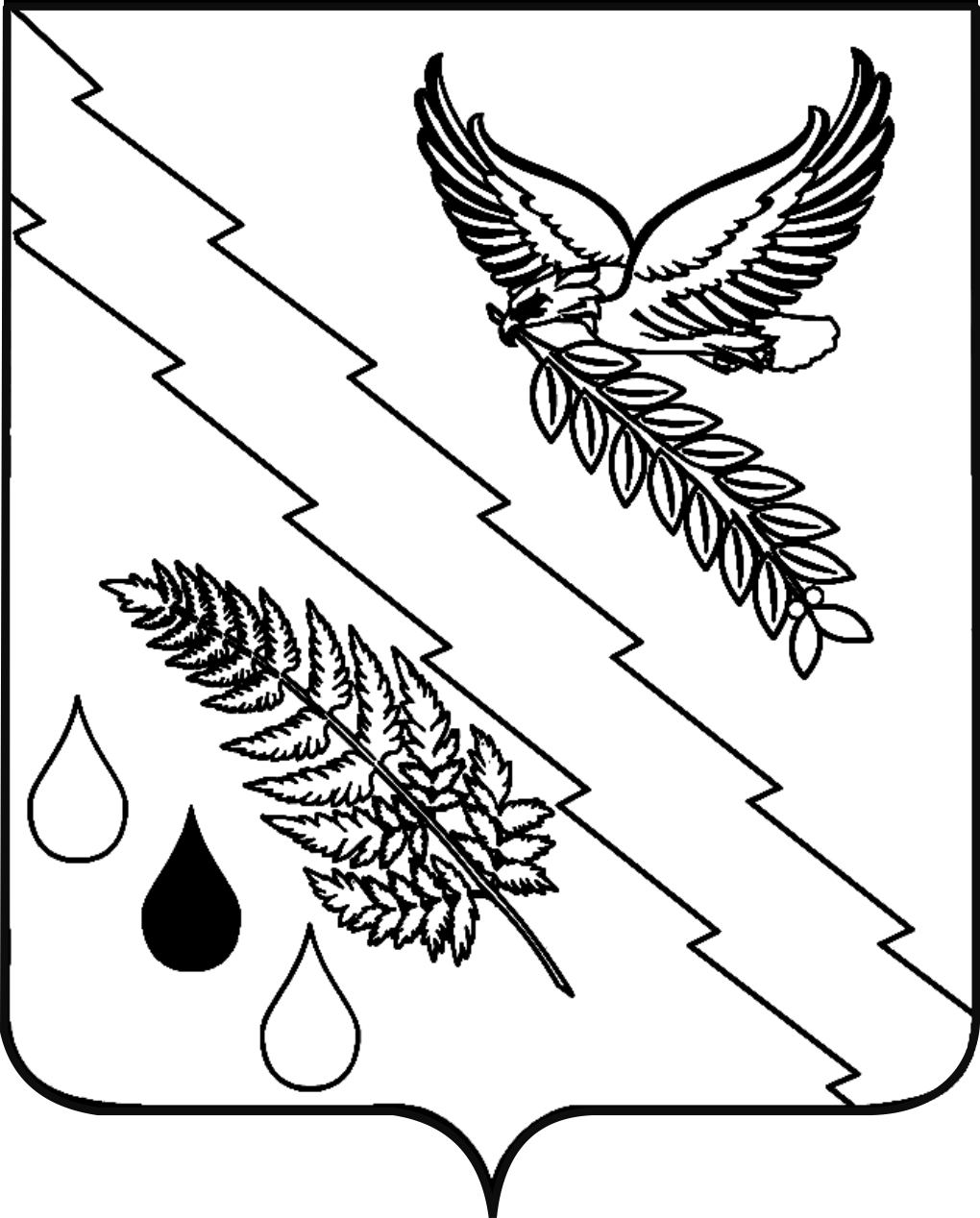 